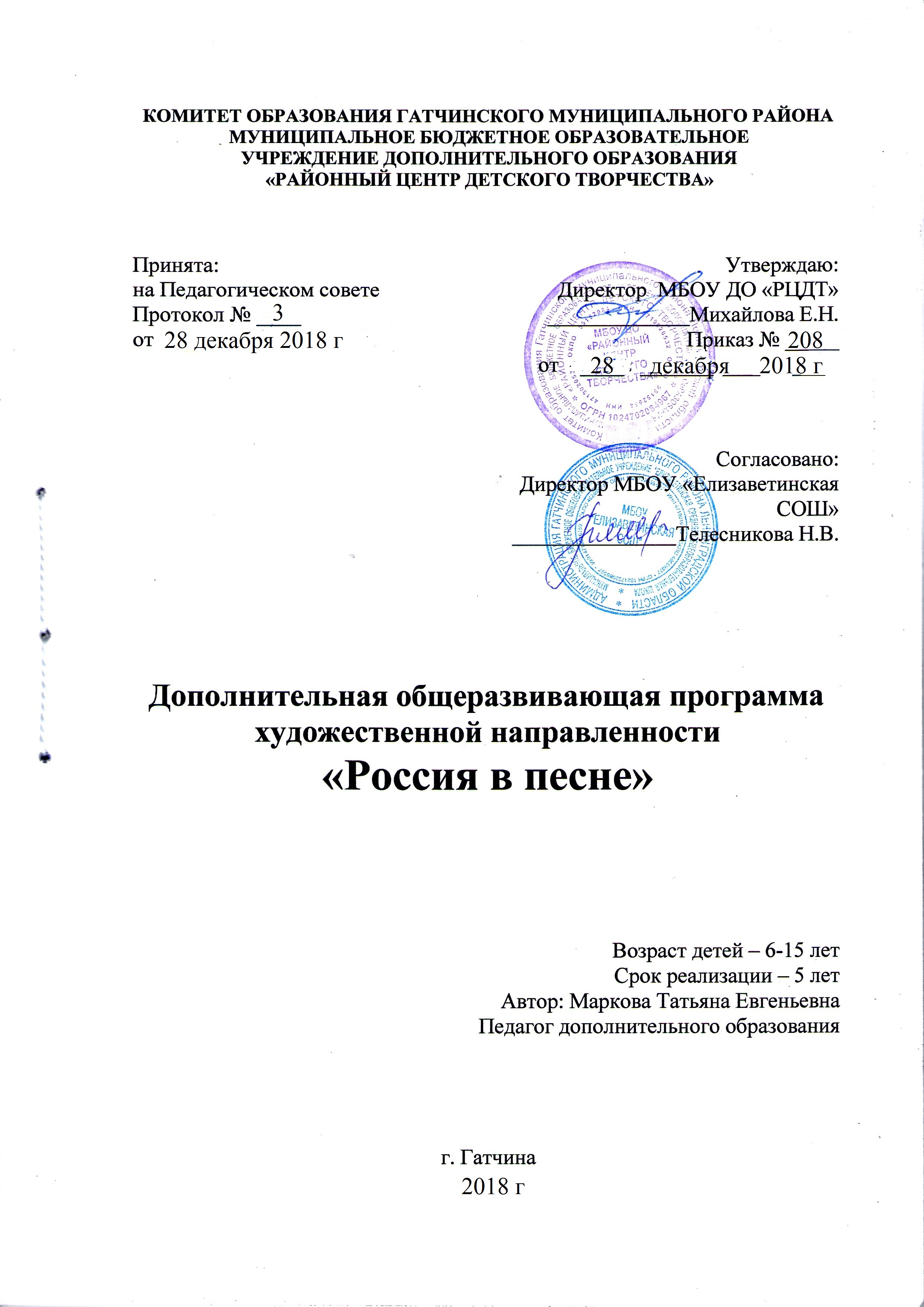 Составитель: 	Маркова Татьяна Евгеньевна   педагог дополнительного образования Консультанты: 	Демьянов И.В – методист высшей категории МБОУ ДО «РЦДТ» Гатчинского муниципального районаСтруктура программы1.Пояснительная записка_______________________________4 стр.2.Учебно-тематический план первого года обучения_______10 Содержание программы первого года обучения3.Учебно-тематический план второго года обучения_______14Содержание программывторого года обучения4.Учебно-тематический план третьего года обучения_______19Содержание программы третьего года обучения5.Учебно-тематический план четвертого года обучения_____23Содержание программы четвертого года обучения6.Учебно-тематический план пятого года обучения________27Содержание программы пятого года обучения7.Методическое обеспечение___________________________328.Список литературы__________________________________339.Приложения_______________________________________ 35- №1. Формы аттестации    - №2. Оценочные материалы- №3. Организационно-педагогические условия реализации программы                                                               Информационная карта1.  Направленность                             Художественная2.  Творческое объединение              Кружок музыкального фольклора                                                             «Россия в песне»     3.  Ф.И.О. педагога                             Маркова Татьяна Евгеньевна                            4.  Вид программы                             Модифицированная                        5.  Тип программы                             Общеобразовательная                     6.  Целевая установка                        Познавательная 7.  Уровень усвоение                         Общекультурный8.  Образовательная область            Художественное творчество                9.  Возрастной диапазон                   6 -15 лет                10. Форма организации образовательного процесса -групповая,                  индивидуально-групповая, ансамблевая.11. Срок реализации                         5 лет12. По характеру программа          Ознакомительная, репродуктивнаяПояснительная записка       Дополнительная общеразвивающая программа художественной направленности «Россия в песне» разработана в соответствии соследующими нормативно - правовыми документами:       -   Федеральный закон от 29.12.2012 г № 273-ФЗ “Об образовании в Российской Федерации”;-       Порядок организации и осуществления образовательной деятельности по дополнительным общеобразовательным программам (Приказ министерства образования и науки Российской Федерации от 9 ноября . № 196);- Концепция развития дополнительного образования детей (утверждена распоряжением Правительства Российской Федерации от 4 сентября 2014 года № 1726-р);        -Приказ Министерства спорта Российской Федерации от 27 декабря 2013 года № 1125«Об утверждении особенностей организации и осуществления образовательной, тренировочной и методической деятельности в области физической культуры и спорта»;    -  Письмо Министерства культуры Российской Федерации от 19 ноября 2013 года № 191-01-39/06-ГИ«О направлении рекомендаций по организации образовательной и методической деятельности при реализации общеразвивающих программ в области искусств в детских школах искусств по видам искусств»;      -    Письмо Министерства образования и науки Российской Федерации от 18 ноября 2015 года № 09-3242«О направлении информации» (вместе с «Методическими рекомендациями по проектированию дополнительных общеразвивающих программ (включая разноуровневые программы»);-    Письмо Министерства образования и науки Российской Федерации от 29 марта 2016 года № ВК-641/09«О направлении методических рекомендаций» (вместе с Методическими рекомендациями по реализации адаптированных дополнительных общеобразовательных программ; -   Приказ Министерства образования и науки Российской Федерации от 09 ноября 2015 года № 1309 «Об утверждении Порядка обеспечения условий доступности для инвалидов объектов и предоставляемых услуг в сфере образования, а также оказания им при этом необходимой помощи»; - Письмо Департамента молодежной политики, воспитания и социальной поддержки детей Минобрнауки России от 11.12.2006 г № 06-1844; - Санитарно-эпидемиологические требования к учреждениям дополнительного образования детей (СаНПиН 2.4.4.3172-14);-     Устав МБОУ ДО «РАЙОННЫЙ ЦЕНТР ДЕТСКОГО ТВОРЧЕСТВА»Программа «Россия в песне» разработана с учетом требований профессионального стандарта, предназначена для реализации новых федеральных образовательных стандартов в детских объединениях учреждений дополнительного образования детей, общеобразовательных школах, где созданы условия для полноценных занятий по данному направлениюНаправленность  Программа «Россия в песне» имеет художественнуюнаправленность, общекультурный уровень освоения.К.Д. Ушинский считал, что общей системы воспитания для всех народов не существует, на систему воспитания в любой стране существенное влияние оказывает характер, национальные особенности, культура, история и быт народа. Слыша еще в колыбели песни матери, сказки и потешки, загадки и скороговорки, малыш естественным образом усваивал народный музыкально-поэтический язык, постигал основы традиционной культуры. Взрослея, ребенок также естественно включался в систему трудовой и празднично-обрядовой жизни взрослых.Данная программа дает возможность ребенку войти в мир подлинной народной художественной культуры, постичь опыт народного песенного творчества. Программа раскрывает для него в доступной форме секреты основ народного пения, прививает любовь не только к народной песне, но и к Отечеству.Дополнительная образовательная программа «Россия в песне»разработана на основе 36-летнего опыта работы педагога (в том числе и с детским фольклорным ансамблем), авторской программы педагога дополнительного образования С.В. Широковой «Русская песня – душа народа» (г. Москва) и программой по детскому фольклору   ГБОУ г.Москвы Центр образования №1473.АктуальностьЗначение культурной и духовной ценности русской народной песни для патриотического воспитания и нравственно-эстетического совершенствования подрастающей личности очень велико.Народное творчество является важной составной частью культуры России. Будучи специфической формой отражения быта, истории, мировоззрения, художественных исканий народа, национальное творчество усилиями многих поколений на протяжении веков сформировалось в самобытное эстетическое явление, представляющее значительный интерес для современного человека.Организация обучения детей фольклору обеспечивает преемственность в развитии национальных традиций и формирует условия для сохранения русских традиций. Приобщение учащихся к духовному наследию человечества, усвоение русской народной культуры, как части общечеловеческой культуры решает проблему преемственности накопленного духовного опыта, ценностей, формирует конструктивно мыслящую личность, уважающую взгляды и позиции другого, эстетическую культуру личности. Такой подход закреплен Законом РФ «Об образовании», где говорится о роли системы образования в процессе защиты культур и региональных традиций в условиях многонационального государства. Педагогическая целесообразностьПесня и танец вели человека по всему «годовому кругу», сопровождая праздники и будни. Знакомство детей с народной музыкой начиналось с игр, сказок, загадок, поговорок, пословиц, песен. Обучение детей происходило во время обряда, игры, на спевках и было основано на подражании взрослым. Поэтому начинать знакомство детей с богатством русского народного творчества лучше всего в раннем возрасте, когда они еще не погружены в массовую культуру. Освоение доступного фольклорного материала формирует представление ребенка о народном музыкально-поэтическом языке, прививает бережное отношение к культурным традициям как своего, так и других народов.Занятия по программе «Россия в песне»развиваютв детях познавательные, коммуникативные и творческие способности.Обращение к сокровищнице русского фольклора плодотворно влияет на развитие интеллекта, обогащает нравственно, способствует формированию сознания и национального самосознания личности ребенка, побуждает его осознать себя хранителем и носителем русской культуры.Для достижения этого применяются следующие приемы и методы: словесные (направлены на формирование теоретических и практических знаний);наглядные (направлены на развитие наблюдательности, стимуляция внимания к изучаемым вопросам);репродуктивные (направлены наформирование знаний, умений, навыков);практические (направлены на развитие умения применить на практике полученные знания, усовершенствование навыков);частично-поисковые (направлены на развитие самостоятельного мышления, творческого подхода к делу; развитие логики);дедуктивные методы (направлены на развитие умений проанализировать явление, работу; умение выделить главное и второстепенное;игровые методы (направлены на развитие логического мышления, закрепление полученных знаний, углубление чувственных восприятий);творческие методы (направлены на развитие воображения, эмоций, творческого подхода к делу).В образовательном процессе активно используется игровая технология обучения и разновидность групповой технологии «Работа с разновозрастной группой».ЦельТворческое развитие личности ребенка, побуждение познавательного интереса к духовным ценностям русского народа, через формирование певческих навыков школы народного пения и освоение элементарных традиционных танцевальных, инструментальных исполнительских навыков.ЗадачиУчебные:дать знание и представление о многообразии народного творчества;познакомить с основными русскими обрядами, праздниками, жанрами русской народной песни, в т.ч. Ленинградской областисформировать навыки творческого воспроизведения фольклорного материала;сформироватьсистему знаний, умений, навыков игры на простых русских народных инструментах;сформироватьсистему знаний, умений, навыков исполнительства основных движений традиционной (народной) хореографии.Развивающие:развить творческие способности;развитьслух, внимание, память, творческое воображение, наблюдательность, эмоциональность, двигательную активность;развить интерес учащегося к самому себе как субъекту культуры.Воспитательные:воспитать нравственные качества (доброжелательность, отзывчивость);пробудитьинтерес, уважение и любовь к русской истории, культуре, традициям и обычаям;способствовать воспитанию чувства патриотизма;воспитать эмоциональную отзывчивость, способность к сопереживанию;содействовать социальной адаптации.Отличительная особенностьданной программы в том, что изучение праздников состоит из двух частей – сначала излагаются события, которым посвящен праздник по народному календарю, затем по церковному месяцеслову. Народный календарь показывает, какому переосмыслению, связанному с трудом и бытом крестьян подвергались христианские праздники, как тесно они переплетаются с пережитками язычества в реальной жизни.Обучение учащихся народному пению, которое осуществляется одновременно с изучением жанров русской народной песни, праздников, обрядов и обычаев русского народа, в которых нашла отражение история России, проходит в общерусской традиции пения (без диалектных огласовок). В репертуар включены песни различных областей России. Занятия по народному танцу и элементарной игре на народных инструментах проводятся на ансамблевых и индивидуальных занятиях по народному пению параллельно с основными занятиями.Возраст детей, участвующих в реализации программыПрограмма ориентирована на детей 6-15 лет без специальной подготовки.Условия набора:- на первый год обучения принимаются дети от 6 до 15 лет без специальной подготовки. Дети более старшего возраста 11-13 лет по результатам прослушивания могут быть зачислены сразу на второй год;- группы могут быть разновозрастные и одновозрастные по 10-15 человек в группах 1-3 год обучения; по 10-12 человек в группах 4-5 года обученияСрок реализации программы1-2 год по 144часа3-5 год по 216 часовИтого:5 лет -936 часовФормы и режим занятийОбразовательный процесс построен в соответствии с возрастными, психологическими возможностями и особенностями детей, что предполагает возможную необходимую коррекцию времени и режима занятий.Форма проведения занятий -аудиторные :беседа;экскурсия;посиделки;мастер-класс;игра;игровая программа;концерт;праздник;творческая мастерская;творческий отчет;открытое занятие;творческие встречи;конкурсы;викторины.Форма организации деятельности: фронтальная, групповая,  индивидуально-групповая,ансамблевая.Форма обучения: очная.Режим занятий: 1 год обучения -2 раза в неделю по 2 часа -144 часа2 год обучения -2 раза в неделю по 2 часа -144  часа.3 год обучения -2 раза в неделю по 3 часа (или 2+4) - 216 часов4 год обучения -2 раза в неделю по 3 часа (или 2+4) - 216 часов5 год обучения -2 раза в неделю по 3 часа (или 2+4) - 216 часовПланируемые результаты и формы их оценки	К концу обучения учащиеся:будут знать и иметь представление о многообразии народного творчества;будут знать основные русские обряды, праздники, жанры русской народной песни, в т.ч. Ленинградской области.разовьют слух, внимание, память, творческое воображение, наблюдательность, двигательную активность;проявят творческие способности;будутзнать и уметь играть на простых русских народных инструментах;смогут исполнять основные движения традиционной (народной) хореографии, традиционные танцы;проявят нравственные качества (доброжелательность, отзывчивость); интерес, уважение и любовь к русской истории, культуре, традициям и обрядам)старшие группы смогут выступать с концертной программой на площадках поселения, района и областиПрофиль умений обучающего (УДД) (общекультурный этап)Предметные	Освоение системы знаний и умения в объеме изучаемого курса на репродуктивном уровне. Активность в образовательном процессе. Умение работать в группе. Сформированность коммуникативной культуры.ЛичностныеКультура работы с инвентарем, костюмами. Культура  общения. Эмоциональность. Любознательность.МетапредметныеУмение владеть своим голосовым аппаратом, дыханием. овладение приемами игры на различных инструментах. Зрительно-двигательная координация.Модель выпускника.Выпускник фольклорногоансамбля характеризуется:- знанием основы народного календаря и музыкальной культуры.- знанием основ народных традиций.- развитым интересом к дополнительным источникам знаний для дальнейшего самообразования.- умением трудом добиваться своей цели.- способностью работать в едином темпе со всем коллективом.- эмоционально-положительным восприятием системы своих отношений со сверстниками и взрослыми, представителями разных национальных и социальных групп.- способностью к ответственному поведению.- принятием и соблюдением социальных этических норм.Предметная диагностика проводится в форметестов;анкетирования;творческие задания;контрольные задания;викторины.Педагогическая диагностика проводиться в формеличные беседы с учащимися и их родителями;вопросники;анкеты;анализ деятельности учащихся;входная диагностика (сентябрь);промежуточная диагностика (декабрь);итоговая диагностика (май).Формы подведения итогов реализации программыоткрытое занятие;участие в конкурсах, фестивалях, праздниках разного уровня;участие в отчетных мероприятиях.1 год обученияЗадачиОбразовательныенаучить основам певческого дыхания, звукообразованию;познакомить с особенностями дикции в народном пении;познакомить с понятие детский фольклор;познакомить и разучить детские жанры народно-песенного творчества (прибаутки, дразнилки, считалки, обрядовые песни, песни-игры..);познакомить с простой терминологией при творческом воспроизведении фольклорного материала;научить игре на деревянных ударных русских народных инструментах ;познакомить с основными русскими календарными обрядами, праздниками;научить основнымдвижениямвтрадиционной (народной) хореографии (легкость исполнения хороводных шагов, притопов);научить чисто интонировать мелодии;научить ритмично и активно декламировать песенные ритмотексты;научить обыгрывать образы героев в песнях и играх;научить пользоваться микрофоном при исполнении одноголосных произведений с сопровождением.Развивающиеразвить слух, внимание, память;развитьнаблюдательность, эмоциональность, творческое воображение;развить двигательную активность.Воспитательныевоспитать нравственные качества (доброжелательность, отзывчивость);пробудитьинтерес к русской истории, культуре, традициям и обычаям;содействовать социальной адаптации.Ожидаемые результатыК концу первого года обучения учащиеся:будут знать простую терминологию фольклорного материала;разовьют слух, внимание, память, творческое воображение, наблюдательность, двигательную активность;будут знать особенности дикции в народном пении;будутзнать, что такое детский фольклор;будут знать и смогут исполнять прибаутки, дразнилки, считалки, обрядовые песни, песни-игры..;смогут интонировать песенные мелодии;будут знать и уметь играть на простых деревянных ударных  русских народных инструментах;будут знать и смогут участвовать в простых русских народных праздниках и обрядах;будут знать и смогут водитьхороводысмогутритмично и активно декламировать песенные ритмотексты;смогутобыгрывать образы героев в песнях и играх;смогут правильно пользовать микрофон при исполнении одноголосных произведений с сопровождением;проявят нравственные качества (доброжелательность, отзывчивость); интерес к русской истории, культуре, традициям и обычаям.Учебно-тематический план1 год обученияСодержание1 год обученияВодное занятиеТеория: инструктаж по технике безопасности и правилам поведения на занятиях. Русская культура как часть мировой культуры.Практика: игра «Знакомство».Песенный фольклорДетский фольклорТеория: понятие детский фольклор. Жанровое разнообразие детского фольклора. Описание жанров (колыбельные, загадки, скороговорки, пословицы, поговорки, небылицы, дразнилки, молчанки, жеребьевки, считалки, игры). Игровой фольклор (игры, связанные с календарными праздниками, с движением, орнаментальные, драматические, состязательные, хороводные).Практика:разучивание  произведений, связанных с игровыми действиями и произведений, которые занимают детей своим словесным содержанием и исполняются независимо от игровых действий.Песни и обряды осеннего календарного циклаТеория:Семен-летопроводец. Осенины. Рождество Богородицы. Воздвижение креста Господня. Капустник. Зимняя (осенняя) Казанская. Параскева Пятница. Косма и Домиан.Практика:разучиваниеосенних календарных песен, загадок, пословиц, поговорок,  песен-игр. Подготовка к фольклорному празднику.Песни и обряды зимнего календарного циклаТеория: Покров. Посиделки. Зимние Святки (Рождество, Васильев вечер, Крещение,колядование, гадание).Никола зимний. Спиридон солнцеворот. Масленица.Практика: разучивание загадок, пословиц, поговорок, песен, песен-игр. Подготовка к фольклорному празднику.Песни и обряды весеннего календарного циклаТеория:Евдокияплющиха. Герасим грачевник. Сороки. Закликание весны. Благовещение. Страстная неделя. Пасха. Красная горка.Практика: разучивание загадок, пословиц, поговорок, песен, закличек, песен-игр, хороводов. Подготовка к фольклорному празднику.Песни и обряды весенне-летнего календарного циклаТеория: Егорий Вешний. Кирилл и Мефодий.Практика: разучивание загадок, пословиц, поговорок, песен, песен-игр, хороводов. Подготовка к фольклорному празднику.Вокально-хоровая работаТеория: культура пения. Певческая установка. Певческое дыхание. Ансамблевый строй.Практика:Пениеупражнений на ровность звуковедения, легкость и полет звука. Распевание. Упражнения на звонкость голоса и четкость артикуляции. Упражнения на выработку унисонного звучания. Пение с сопровождением одноголосных произведений. Пение учебного материала.Основы народной хореографииТеория:Постановка корпуса, головы, рук и ног в народной хореографии. Роль мимики и жеста в исполнении народной песни. Виды шага. Виды хороводов.	Практика:Музыкально-пространственные упражнения на выработку осанки. Хороводы. Работа с учебным материалом.Народные инструментыТеория:История создания народных деревянных ударных инструментов. Практика: Учебно-тренировочные задания. Отработка музыкально-исполнительских навыков, согласно музыкального материала основного репертуара. Работа с учебным материалом.Итоговое занятиеТеория:подведение итогов за год.Практика: фольклорный праздник.Примерный репертуар 1 года обученияДетский фольклор- «Гуськи гуськом» ивановская обл.- «Веники, веники» Рязанская обл.- «Патока с имбирем» Московская обла.- «Ой, баю…» Ленинградская обл.Игры- «Ах ты, мишка-медведь»- «У медведя во бору»- «Гори-гори ясно»- Мак-маковистый»- «Кострома»Игровые песни-«Долговязый журавель» Московская обл.- «Царевич» Ленинградская обл- «Селезня я любила» Ленинградская обл.Хороводные песни- «Вью венок» ленинградская обл.-«Со вьюном» Ленинградская обл.Календарные песни-«Коляда» Ленинградская обл.-«Сею, вею» ленинградская обл.-«Виноградье» Архангельская обл.- «Тетушка не скупися» Московская обл.- «Ой, кулики» Вологодская обл.2 год обученияЗадачиОбразовательныепознакомить с жанровыми разновидностями фольклора (былины, небылицы, сказки, духовные стихи и др.)научить игре на простых струнных русских народных инструментах;научить элементарным плясовым движениям;научить исполнять несложное музыкальное сопровождение на простых русских народных инструментах;научить приемам народного звукообразования;научитьнародно-певческим приемам выразительности;научить двухголосному пению.Развивающиерасширить знания о природных явлениях, отраженных в обрядах и праздниках;развить творческие способности;развить внимательность, фантазию;развить полученные навыки игры на русских народных инструментах (деревянных ударных и духовых);развить навыки сольного исполнительства;развить вокальный слух, певческий голос;развить навык вокально-хорового пения в народной манере;развить интерес учащегося к самому себе как субъекту культуры;развить умение пользоваться микрофоном при исполнении произведений с сопровождением.Воспитательныепробудитьлюбовь и уважение к русской истории, культуре, традициям и обычаям;воспитать чувство патриотизма;воспитать эмоциональную отзывчивость, способность к сопереживанию, доброжелательность.Ожидаемые результатыК концу второго года обучения учащиеся будут:знать жанровые разновидности фольклора;смогут плясать простые пляски;смогутисполнять несложное музыкальное сопровождение на простых русских народных инструментах;смогут исполнять одноголосный, двухголосный фольклорный песенный материал;расширят кругозор о природных явлениях, отраженных в обрядах и праздниках;проявяттворческие способности;проявятлюбовь и уважение к русской истории, культуре, традициям и обычаям;проявятэмоциональную отзывчивость, способность к сопереживанию, доброжелательность.Учебно-тематический план2 год обученияСодержаниегод обученияВводное занятиеТеория: инструктаж по технике безопасности и правилам поведения на занятиях. Планы на учебный год. Просмотр и анализ видеоматериала проведенных фольклорных праздников прошлого года.Практика: игра «Заря-заряница».Песенный фольклорДетский фольклорТеория: потешный фольклор как часть детского фольклора. Прозаический жанр фольклора (сказки).Практика:разучивание пословиц, поговорок, небылиц, дразнилок; инсценировка сказок.Песни и обряды осеннего календарного циклаТеория:календарные земледельческие песни, жатвенные обряды. Зажинки. Дожинки.Практика: разучивание песенно-фольклорного материала: жатвенные обряды, толоки, спасовки. Подготовка к фольклорному празднику.Песни и обряды зимнего календарного циклаТеория:Рождество Христово. Святые и страшные вечера. Вертеп. Сырная или Мясопустная неделя.Практика: разучивание рождественского и масленичного песенного фольклора. Подготовка к фольклорным праздникам.Песни и обряды весеннего календарного циклаТеория:Сороки. Вербное воскресенье. Народные обряды, соответствующие пасхальному календарю.Практика: разучивание «веснянок», волочебных, «христовок», вьюнишных песен, пасхальных игр. Подготовка к фольклорному празднику.Песни и обряды весенне-летнего календарного циклаТеория: Семик. Троица. Духов день. Купала.Практика: разучивание семицких, купальских песен; семицко-троицкие обряды, игры. Подготовка к фольклорному празднику.Вокально-хоровая работаТеория:«цепное» дыхание, пение на «опоре». Хоровой строй. Работа артикуляционного аппарата.Практика:работа над дикцией, расширением диапазона голоса, ладовой устойчивостью. Пение музыкально-тренировочных упражнений с использованием учебного материала.Народоведение3.1. Фольклорный театрТеория: русская народная драма и народное драматическое искусство как явление национальной культуры. Специфика народных представлений: отсутствие сцены, занавеса, кулис, условность времени и пространства, необходимость активного сотворчества зрителей.Практика: постановка музыкально-фольклорной композиции (народные игры, сказки, песни).3.2. Фольклор ярмарочных зрелищТеория:Раек. Театр Петрушки. Вертепный театр. Балаганные и карусельные зазывалы. Практика: разучивание ярмарочных прибауток, закличек, выкриков, ролевых игр. Постановочная работа.Основы народной хореографииТеория:функциональное значение народной хореографии. Её связь с народной песней.	Практика:музыкально-пространственныеупражнения на координацию движений рук и ног в плясках, кадрилях. Тренировка пластики тела, моторики, эмоциональности исполнения.Народные инструментыТеория: история создания струнных инструментов. Способы звукоизвлечения, приемы игры. Инструментальное сопровождение.	Практика: учебно-тренировочные задания. Отработка музыкально-исполнительских навыков согласно музыкального материала основного репертуара.6.Итоговое занятиеТеория: подведение итогов за год.Практика: фольклорный праздник.Примерный репертуар 2 года обученияДетский фольклор- «Колыбелька скрип» колыбельная Московская  обл.- «У кота воркота» Рязанская обл.- «На торгу, торгу кругом» Московская обл.- «Тинка, тинка…» вологодская обл.- «Ой, баюшки» Ленинградская обл.Игры- «Прянична доска»- «По мосточку постучишь»- «Коршун и наседка»»- «Подушечка»- «Как у дяди Трифона»Игровые песни-«Тетушка деленка» р.н.п.- «Рататуиха» Рязанская обл.- «Вейся плетень» Ленинградская обл.Хороводные песни- «Как у нашего соседа» р.н.п.-«Как по травкам» Ленинградская обл.Календарные песни-«Уж как щука…» Московская обл.-«Коляда, маляда» Ленинградская обл.-«Вью венок» Владимировская обл..-«Виноградье» Архангельская обл.- «Ой лужок» Ленинградская обл.- «Как на нашей на сторонке» Ленинградская обл.- «Черный ворон воду пил» ленинградская обл.Фольклорный театр- «Петрушка» народная кукольная комедия-«Московский раек»-«Приход вожака с медведем» - медвежья потехагод обучения                                                             ЗадачиОбразовательныепознакомить с семейно-бытовыми песнями – песнями, сопровождавшими события семейной жизни и быт русских людей: родильными, свадебными, плачами, причитаниями.научить петь на 3 и более голосов.Научить петь на 2 и более голосов без сопровождения.научить не сложным распространенным пляскам Северо-Запада;закрепить умение  исполнять несложное музыкальное сопровождение на простых русских народных инструментах;научить приемам народного звукообразования;научитьнародно-певческим приемам выразительности;научить основам импровизации в пении;Развивающиерасширить знания о природных явлениях, отраженных в обрядах и праздниках, о зависимости семейной жизни от годового земледельческого круга.развить творческие способности;развить внимательность, фантазию;развить полученные навыки игры на русских народных инструментах (деревянных ударных, струнных, духовых);развить навыки сольного исполнительства;развитьвокальный слух, певческий голос;развить навык вокально-хорового пения в народной манере;развить интерес учащегося к самому себе как субъекту культуры;развить умение пользоваться микрофоном при исполнении произведений с сопровождением.Воспитательныепробудитьлюбовь и уважение к русской истории, культуре, традициям и обычаям;пробудить желание в участии сохранения традиционной культуры;воспитать чувство патриотизма;воспитать эмоциональную отзывчивость, способность к сопереживанию, доброжелательность.Ожидаемые результатыК концу третьего года обучения учащиеся будут:знать жанровые разновидности фольклора, в т.ч. семейно-бытовые песни, этапы свадебной игры.смогут плясать простые пляски;смогутисполнять несложное музыкальное сопровождение на простых русских народных инструментах;смогут исполнять двухголосный и трехголосный фольклорный песенный материал;смогут импровизировать при исполнении не сложных произведений;расширят кругозор о природных явлениях, отраженных в обрядах и праздниках; о зависимости семейной жизни от годового земледельческого круга;будут проявлятьтворческий интерес к занятиям;любовь и уважение к русской истории, культуре, традициям и обычаям;Учебно-тематический план3 год обученияСодержаниегод обученияВводное занятиеТеория: инструктаж по технике безопасности и правилам поведения на занятиях. Планы на учебный год. Просмотр и анализ видеоматериала проведенных фольклорных праздников прошлого года.Практика: Повторение старого репертуара2. Песенный фольклор2.1 Семейно-бытовые песни, обрядыТеория: Семейно-бытовые песни – песни, сопровождавшие события семейной жизни и домашний быт людей. Воспитание детей в русской семье. Рождение ребенка (родильные песни, забавы, колыбельные). Младенчество (пальчиковые игры). Отрочество. Плачи и причитания. Исполнительница причитаний Мария Федосова. Причитания в русской музыке. Свадебная игра (этапы свадебной игры), свадебные  обряды, свадебные песни.Практика: разучивание разучивание песен различных этапов детства. Разучивание свадебных песен (различных этапов свадебной игры), плачей. Просмотр видео фильмов. Встреча с исполнителями свадебных песен-носителями народных традиций.2.2Песни и обряды осеннего календарного циклаТеория: Рождество Богородицы. Осенины (Повторение).Практика: разучивание песенно-фольклорного материала.2.3.Песни и обряды зимнего календарного циклаТеория: Рождество Христово. Жанровое разнообразие календарных песен. Напев-формула. Мелодика календарных песен.Форма исполнения колядок. Святочные игрища. Святки в классической музыке. Масленица-праздник молодоженов, хозяйского изобилия. Масленичные гуляния. Великий пост, поминальные субботы. Практика: разучивание песенно-фольклорного материала. Постановка святочных игрищ, масленичных гуляний.2.4.Песни и обряды весеннего календарного циклаТеория: Веснянки, магическая функция движения. Страстная неделя, вход Господень в Иерусалим, Пасха. Волочебные песни. Красная Горка, «качельный праздник». Георгий Победоносец, Егорий Вешний, праздник пастухов.Практика: разучивание «веснянок», волочебных, «христовок», вьюнишных песен, пасхальных игр. Проведение фольклорного праздника.2.5.Песни и обряды весенне-летнего календарного циклаТеория:Кирилл и Мефодий.Семик. Троица. Духов день. Купала.Практика: разучивание семицких, купальских песен; семицко-троицкие обряды, игры. Подготовка к фольклорному празднику2.6.Вокально-хоровая работаТеория:отработка певческого дыхания, работа над звукообразованием, воспитание навыков многоголосья, обучение основам  песенной импровизации, «цепное» дыхание, пение на «опоре». Хоровой строй. Работа артикуляционного аппарата.Практика: работа над  расширением диапазона голоса, ладовой устойчивостью. Пение музыкально-тренировочных упражнений с использованием учебного материала. Упражнения на дыхание. Варьирование попевок. Занятия по постановке голоса индивидуально и ансамблем. Подготовка к конкурсу исполнителей народной песни.3.Основы народной хореографииТеория: использование народной хореографии при исполнении семейно-бытовых песен. Свадебные величальные хороводы, пляскиПрактика: музыкально-пространственные упражнения на координацию движений рук и ног в плясках, кадрилях. Тренировка пластики тела, моторики, эмоциональности исполнения. Разучивание свадебных величальных хороводов, плясок. Работа над учебным материалом (хореографические разводки на исполняемые произведения), отработка номеров.4.Народные инструментыТеория: история создания струнных инструментов. Способы звукоизвлечения, приемы игры. Окарина, Жалейка. Инструментальное сопровождение.	Практика: учебно-тренировочные задания. Отработка музыкально-исполнительских навыков согласно музыкального материала основного репертуара (индивидуально, ансамблем).5.Итоговое занятиеТеория: подведение итогов за год.Практика: фольклорный праздник.Примерный репертуар 3 года обучения   Родильные песни:- «Рано, рано, трое куры пели» (Моск. обл)Колыбельные песни:- «Бай, бай, баюшки» (Моск.обл.)-« Колыбелька скрип, да скрип»Свадебные песни:- «Не долго веночку» (Лен. обл)- «У нас Маша душечка» (Лен. обл)- «Сине море на волнах стоит» (Лен. обл)- «Не было ветров» (Красноярский край)- «Да по речушке утенушка» (Моск. обл)- «Да кто у нас лебедин» (из р-ра хора им. Пятницкого)- «Во поле орешина» (Моск.обл.)Календарные песни:- «Весна-красна» (Ставропольский край»- «Девка по саду гуляла» (Белгород)- «Соловка» (Белгород)- «Ой лужок»(Моск. обл.)- «Вью веночки» (Лен. обл.)4 год обученияЗадачиОбразовательныепознакомить с жанровым разнообразием русского песенного фольклора.научить петь на 3 и более голосов, в т.ч. и без сопровождения.Научить петь на 2 и более голосов без сопровождения.научить распространенным хороводам и пляскам Северо-Запада;закрепить умение  исполнять музыкальное сопровождение на простых русских народных инструментах;научить приемам народного звукообразования;научитьнародно-певческим приемам выразительности;научить основам импровизации в пении;Развивающиерасширить знания о жанрах русского песенного фольклора, их зависимости  от годового земледельческого круга.развить творческие способности;развить внимательность, фантазию;развить полученные навыки игры на русских народных инструментах (деревянных ударных, струнных, духовых);развить навыки сольного исполнительства;развить вокальный слух, певческий голос;развить навык вокально-хорового пения в народной манере;развить интерес учащегося к самому себе как субъекту культуры;развить умение пользоваться микрофоном при исполнении произведений с сопровождением.Воспитательныепробудитьлюбовь и уважение к русской истории, культуре, традициям и обычаям;пробудить желание в участии сохранения традиционной культуры;воспитать чувство патриотизма;воспитать эмоциональную отзывчивость, способность к сопереживанию, доброжелательность.Ожидаемые результатыК концу четвертого года обучения учащиеся будут:знатьосновные жанры русского песенного фольклорасмогутисполнитьхороводы и пляски;смогутисполнять музыкальное сопровождение на простых русских народных инструментах;смогут исполнять двухголосный и трехголосный фольклорный песенный материал, в т.ч. и без сопровождения.смогут импровизировать при исполнении песенного материала.расширят кругозор о природных явлениях, отраженных в обрядах и праздниках; о зависимости времени исполнения русских народных песен  от годового земледельческого круга;будут проявлять творческий интерес к занятиям;любовь и уважение к русской истории, культуре, традициям и обычаям;Учебно-тематический план4 год обученияСодержание4год обучения1.Вводное занятиеТеория: инструктаж по технике безопасности и правилам поведения на занятиях. Планы на учебный год. Просмотр и анализ видеоматериала проведенных фольклорных праздников прошлого года.Практика: Повторение старого репертуара2.Песенный фольклор2.1 Эпические песни и сказы, былины, духовные стихи.Теория: Появление и развитие богатырского эпоса. Былины киевского цикла, о татаро-монгольском иге. Былины Новгородского цикла. Скоморошины. Духовные стихи. Исторические судьбы, поэтика былин. Северная и среднерусская эпические традиции.Практика: разучивание эпических сказов, былин, скоморошин, духовных стихов. Работа над ритмическим складом, мелодикой. Просмотр видео фильмов. Прослушивание аудио записей.  2.2.Исторические песни.Теория: Содержание исторических песен. Казачьи исторические песни. Песни об Ермаке, об освободительных войнах. Песни о Степане Разине, Пугачеве. Песни о войне 1812 года.Практика: разучивание песенного материала.2.3.Протяжная лирическая песня.Теория:источники лирической песни. Соотношение текста и напева. Поэтика лирической песни.Содержание и образы протяжной песни. Семейные и любовные песни. Песни о родной и чужой стороне. Молодецкая лирика, песни вольницы. Социально-бытовая тема в протяжных песнях.Практика: разучивание песенно-фольклорного материала. Работа над внутрислоговыми распевами, над цепным дыханием мелодикой.2.4.Хороводные, вечерошние песни.Теория: Хоровод и хороводные песни-, их общественное значение. Виды хороводных песен.Хороводная лирика. Вечерошние песни. Практика: разучивание хороводных и вечерошних песен, использование их в обрядах.2.5.Плясовые, шуточные песни.Теория: Плясовые песни. Особенности русской пляски. Содержание плясовых песен. Пение под инструментальные плясовые наигрыши. Шуточные песни. Жанровое разнообразие. Содержание. Особенности мелодики.Практика: разучивание плясовых и шуточных песен. Пение под инструментальные наигрыши. Пение с пляской.2.6.Частушка.Теория:Строение, исполнение. Интонационное разнообразие частушек различных областей. Частушки «под язык».Практика:разучивание различных видов частушек. Подготовка к конкурсу частушечников.Вокально-хоровая работаТеория:отработка певческого дыхания, работа над звукообразованием, дикцией, пением с движением. Работа над многоголосьем, пением внутрислоговых распевов, песенной импровизацией. Работа над«цепным» дыханием, пением на «опоре». Практика: работа над расширением диапазона голоса, ладовой устойчивостью. Пение музыкально-тренировочных упражнений с использованием учебного материала. Упражнения на дыхание. Варьирование попевок. Занятия по постановке голоса индивидуально и ансамблем. Подготовка к конкурсу частушечников..3.Основы народной хореографииТеория: использование народной хореографии при исполнении лирических, хороводных, вечерошних песен. Русская пляска. Практика: Тренировка пластики тела, моторики, эмоциональности исполнения хороводов, плясок. Работа над учебным материалом (хореографические разводки на исполняемые произведения), отработка номеров.4.Народные инструментыТеория:Гусли. Гармонь. Возниковение. Приемы игры.Инструментальное сопровождение.	Практика: учебно-тренировочные задания. Отработка музыкально-исполнительских навыков согласно музыкального материала основного репертуара (индивидуально, ансамблем).5.Итоговое занятиеТеория: подведение итогов за год.Практика: фольклорный праздник.Примерный репертуар 4 года обучения   Эпические сказы и былины, духовные стихи- «Голубиная книга»- «Святочная величальная» (Беломорское побережье)- Былина про Добрыню (Пинега)- «Как во городе стольно Киевском»- «Про татарский полон»- «Простарую старинушку»Исторические песни- «Как у нас было на Волге»- «О Стеньке Разине»- «Пролегала путь дорожка» (Ставрополь)- «Соловка» (Белгород)- «Загорелась во поле калина»Протяжная лирическая песня- «Калинушка» (Пензенская обл)- «Ты взойди, солнце красное»- «Не бела заря»- «Как по мостику»Хороводные , вечерошние песни- «Ой во поле травушка»- «Над Москвой заря занималась» (Подмосковье)- «Я качу кольцо» (Красноярский край)Плясовые песни- «Русского»- «Во саду ли»- «Ты, канава»- «Комаринская»Частушки5 год обученияЗадачиОбразовательныеПознакомить с этнокультурной историей Русского Северо-Запада и Ленинградской области.Познакомить с певческими локальными традициями Ленинградской области.Научить петь в основных певческих локальных традициях Северо-Запада..научить хороводам и пляскам Северо-Запада;закрепить умение  исполнять несложное музыкальное сопровождение на простых русских народных инструментах;научить приемам народного звукообразования;научитьнародно-певческим приемам выразительности;научить основам импровизации в пении;Развивающиерасширить знания об обрядах ипраздникахЛенинградской области, о их зависимости от годового земледельческого круга.развить творческие способности;развить внимательность, фантазию;развить полученные навыки игры на русских народных инструментах (деревянных ударных, струнных, духовых);развить навыки сольного исполнительства;развить вокальный слух, певческий голос;развить навык вокально-хорового пения в народной манере;развить интерес учащегося к самому себе как субъекту культуры;развить умение пользоваться микрофоном при исполнении произведений с сопровождением.Воспитательныепробудитьлюбовь и уважение к русской истории, культуре, традициям и обычаям;пробудить желание в участии сохранения традиционной культуры;воспитать чувство патриотизма;воспитывать эмоциональную отзывчивость, способность к сопереживанию, доброжелательность.Ожидаемые результатыК концу пятого года обучения учащиеся будут:знать особенности песенного фольклора Ленинградской области.смогут исполнять хороводы и пляски Ленинградской области.;смогутиспользовать народные музыкальные инструменты в качестве песенного сопровождения;смогут исполнять двухголосный и трехголосный фольклорный песенный материал, в т.ч. и без сопровождения.смогут импровизировать при исполнении произведений песенного фольклора.узнаютоб обрядах и праздниках Ленинградской области; о их зависимости  от годового земледельческого круга;будут проявлять творческий интерес к занятиям;любовь и уважение к русской истории, культуре, традициям и обычаям;Учебно-тематический план5 год обученияСодержание5год обучения1.Вводное занятиеТеория: инструктаж по технике безопасности и правилам поведения на занятиях. Планы на учебный год. Просмотр и анализ видеоматериала проведенных фольклорных праздников прошлого года.Практика: Повторение старого репертуара2.Песенный фольклор2.1Этнокультурная история Северо-Запада. Песенные традиции Русского Северо-Запада и Ленинградской области.Теория: Земли Великого Новгорода.Славянские и финно угорские племена. Ингерманландия. Верхнелужская, Киришская, Оятско-Свирская песенные традиции.Практика: Просмотр видео фильмов. Прослушивание аудио записей.  2.2.Детский фольклор Ленинградской областиТеория:Родильные, колыбельные, игровые песни. Музыкальный язык песен детского фольклора..Практика: разучивание песенного материала.2.3.Календарные песни и обряды Ленинградской области.Теория:Годовой песенный цикл Ленинградской области. Круговина. Своеобразие календарных песен Ленинградской области.Практика: разучивание песенно-фольклорного материала. 2.4.Свадебные песни и обряды Ленинградской областиТеория: Свадебный обряд Ленинградской области. Описание этапов свадебной игры. Своеобразие свадьбы Русского Северо-Запада.Практика: Разучивание свадебных песен Ленинградской области. Постановка свадебного обряда.2.5.Лирические песни.Теория: Особенности лирических песен Русского Северо-Запада.  Содержание. Особенности мелодики.Практика: Разучивание лирических песен Ленинградской области. Работа над внутрислоговыми распевами. 2.6.Хороводные песни.Теория:Строение, исполнение. Зависимость от времени года. .Практика:Разучивание хороводных песен. Работа над голосоведением, пением с движением.2.7.Плясовые и игровые песни Ленинградской области.Теория: Своеобразие плясовых и игровых песен Ленинградской области. «Со вьюном ходить». «На зайца». Пляски «под язык»Практика: Разучивание плясовых и игровых песен. Работа над дикцией. Пение с движением. Пение под инструментальный наигрыш.2.8.Частушки.Теория: Локальные особенности пения частушек. Частушки «под язык». Использование аккомпонемента и элементов хореографии при исполнении частушек.Практика: Разучивание частушек. Варьирование частушечных напевов. Подготовка к конкурсу частушечников.напевов2.9.Вокально-хоровая работаТеория:певческие традиции Русского Северо-Запада. Локальные манеры исполнения. Отличительные особенности вокального исполнения песен Ленинградской области.Практика: работа над пением в локальных манерах. Работа над расширением диапазона голоса, ладовой устойчивостью. Пение музыкально-тренировочных упражнений с использованием учебного материала. Упражнения на дыхание. Варьирование попевок. Занятия по постановке голоса индивидуально и ансамблем. Подготовка к постановке свадебного обряда, конкурсу частушечников..3.Основы народной хореографииТеория: использование народной хореографии при исполнении лирических, хороводных, вечерошних песен Ленинградской области. Русская пляска. «под драку», «скобарь», «комаринская»Практика: Тренировка пластики тела, моторики, эмоциональности исполнения хороводов, плясок. Работа над учебным материалом (хореографические разводки на исполняемые произведения), отработка номеров.4.Народные инструментыТеория: Гармонь. Гусли. Применение в качестве аккомпанемента при исполнении песен Ленинградской области. Приемы игры. Инструментальное сопровождение.	Практика: учебно-тренировочные задания. Отработка музыкально-исполнительских навыков согласно музыкального материала основного репертуара (индивидуально, ансамблем).Встреча с гармонистами, гуслярами-носителями народных традиций.5.Итоговое занятиеТеория: подведение итогов за год.Практика: фольклорный праздник.Примерный репертуар 5года обучения   Детский фольклор (Киришская традиция)- «В огороде зайка»- «Стуки-бряки под окном»- «Уж ты, котенька –коток» Календарные песни и обряды- «Коляда, Коляда» (Киришская традиция)- «Не сходить ли молоденькой» (Пашско-Шиженскаятрадиция)\- «Ягодиночка у мосту»- «Уж ты совушка-сова»Свадебные песни и обряды- «»Вот мы станемте, сестрицы» ( Верхнелужская традиция)- «Воля вольная»- «Затопилася парна баенка»- «Ой, да расступитеся , люди добрые»- «Да спасибо вам, красные девушки»- «Соколы, вы соколы»- «Что ж не конь идет по бережку»Лирические песни-«Не скем думушку мне девушке подумать» (ПащскоЖиженская традиция- «Ой, да распрекрасненькое» (Оятскосвирская традиция)- «Ой, заболит у меня головушка»- «Ты не плачь, не плачь, милая»Хороводные- «Во лузях» (оятско Свирская традиция)- «Мы просо сеяли»- «Первый раз пошли водиться»Плясовые и игровые- « Не стой на горы» - «Мы на Волхове косили»- «Заинька серенький» ЧастушкиМетодическое обеспечениеВ программе для организации учебно-воспитательного процесса используются:Традиционные и заимствованные методикиРазвитие голоса: координация и тренинг – В. ЕмельяновДыхательная гимнастика – А.Н. СтрельниковаПедагогические разработкинаглядные пособия;диагностические карты;дидактические карточки;разработки занятий, бесед, викторин;сценариифольклорныхпраздников;фото и видео отчеты (выступления на праздниках, концертах, конкурсах, фестивалях);методически-иллюстрационный материал;                              методические пособия для проведения игр и праздников народного календаря;подборка песенного материала для каждого возраста учащихся.Информационные материалыфольклорные аудиозаписи;фольклорные видеозаписи, фотоматериалы;мультимедийные материалы.Разработка для организации контроля и определения результативности обучениятесты;анкеты;вопросники;творческие задания;контрольные задания;викторины.Материально-техническое обеспечениеучебный кабинет;традиционные народные музыкальные инструменты (струнные, деревянные-ударные, духовые).);реквизит (традиционные куклы, предметы быта и др.);диски, кассеты с фольклорными записями;мультимедийная аппаратура;ноутбук;микрофоны;видеокамера;фотокамера.Список литературы для педагогаАлексеева А. О подготовке специалистов по фольклорной работе с детьми: теории и практика народно-певческого искусства. – Кемерово, 1993. Браз С. Формирование репертуара городского фольклорного ансамбля. –  М., 1980.Деревянная Русь в лицах. – СПб: «Азбука-классика», 2008.Емельянов В. Развитие голоса: координация и тренинг.  – СПб,1997.Земцовский И. Мелодика календарных песен.  – Л.: «Музыка»,1975.Календарные обрядовые праздники. – М., 2005.Каутский К. Происхождение Христианства. — М.: 1990.Коринфский А. Народная Русь. – М., 2007.Костомаров Н. И. Очерк домашней жизни и нравов великорусского народа в XVI-XVII столетиях. — М.: 1992.Мешко Н.К. Искусство народного пения: Практическое руководство и методика обучения народному пению. - М.,1996. ч. I, - М., 2000. ч. II.Музыкально-этнографические материалы по календарным праздникам – Л.: учебно-методический центр, 2005-2009.Музыкально-песенный фольклор Ленинградской области. –Ленинград: «Советский композитор,1989.Мир русской деревни. – М.: «Молодая гвардия»,1991.Некрылова А.Ф. Круглый год. – М.: «Правда», 1989.Попов В. Русские народные песни в детском хоре. – М.: «Музыка», 1979.Попова Т. Русское народное музыкальное творчество. – М.,1962.Православие / полная энциклопедия. – СПб: издательская группа «Весь»,2008.Репертуарные сборники детских фольклорных ансамблей России Русский праздник (иллюстрированная энциклопедия). – СПб: «Искусство»,2001.Семенова М. Мы – славяне (популярная энциклопедия). – СПб: Издательский дом «Азбука-классика», 2007.Соболева Г. Россия в песне(музыкальные страницы истории) – М.: «Музыка» 1980.Традиционные народные праздники в образовательных учреждениях (методическое пособие) – СПб, 2008.ТерещенкоА.В.История культуры русского народа – М.: ЭКСМО, 2007.ШангинаИ.И. Русские традиционные праздники. – СПб: «Азбука-классика»,2008.ШангинаИ.И. Русские дети и их нравы. – СПб: «Искусство», 2000.Щетинин М. Дыхательная гимнастика А. Н.Стрельниковой. – М.: Метафора,2007дляобучающихсяАникин В.П. Русские народные пословицы, поговорки, загадки и детский фольклор. – М., 1957.Афанасьев А.Н. Русские народные сказки. – М.: «Худ. литература», 1991.Григорьев В. М. Народные игры и традиции в России. — М.: 1994.Жаворонушки: Сборник детских песен. / Сост. Г. Науменко, 1975-1986.  № 1 - 5.Золотая веточка: детский фольклор. Вып. 1, 2.Коринский А. А. Народная Русь. — Самара: 1995.Круглый год: Русский земледельческий календарь. / Сост. А. Ф. Некрылова. — М.: 1991.Лаврентьева Л.С., Смирнов Ю.И. Русский народ: Культура, обычаи, обряды. – СПб., 2011.Народные русские сказки: Из сборника А.Н. Афанасьева. – СПб. Издательский дом «Азбука-классика», 2008.Науменко Г. М. Этнография детства. – М., 1998.Новицкая М.Ю. Человек и природа в народной культуре. – М.: Издание центра планетариум,1994.Поэзия детства / Составитель В.И. Еремина. - СПб. 2004.Тридцать три Егорки. Русские народные скороговорки./Сост. Г. Науменко. – М: Детская литература, 1989.Русь православная. Праздники и обряды. – М.: «Олма-пресс»,2005.Приложение №1Формы аттестации Для определения результативности освоения программы «Россия в песне» используются такие формы аттестации, как экспресс опрос, открытый урок, открытое мероприятие, конкурс, праздник, народное гуляние, фестиваль. Дополнительная общеразвивающая программа художественной направленности «Россия в песне» разработана на основе народного календаря и церковного месяцеслова, поэтому основной формой аттестации по данной программе является проведение праздников народного календаря (четыре времени года –четыре праздника), которые проводятся на базе МБОУ «Елизаветинская средняя школа». Темы праздников могут варьироваться и зависят от возможного времени проведения мероприятия. Знания, навыки и умения, которые демонстрируют учащиеся; сложность исполняемого материала зависят от года обучения по программе (программа 5-годичная). На основе данного материала составляется сценарий с использованием народных инструментов и выученных хореографических разводок. Каждый ребенок принимает участие в празднике, используя уже полученные знания и приобретенные навыки. Октябрь – ноябрь – «Осенние посиделки»Январь – «Звезда Рождества» - рождественский праздник, зимние СвяткиФевраль – март - «Гуляй, широкая Масленица!»Март – апрель – Пасха, Красная ГоркаМай – организация и проведение традиционного фестиваля народных хоров и фольклорных коллективов ГМР «Лишь тот народ не погибает, где дух Отечества живёт».Формой отслеживания и фиксации образовательных результатов являются: видеозаписи, грамоты, фотоматериалы, статьи и информация в СМИ, портфолио творческого объединения.     Формой предъявления и демонстрации образовательных результатов являются: диагностическая карта, видеозаписи, грамоты, фотоматериалы, статьи и информация в СМИ, портфолио, участие в концертах, фестивалях и конкурсах различного уровня.Приложение №2Оценочные материалыДля определения достижений учащимися планируемых результатов используются следующий пакет диагностических методик:Предметная диагностика проводится в следующих формах:Творческие задания на основе учебного материалаИсполнение соло, в ансамбле, acapella и в сопровождении песенного материала, простейших наигрышей на русских народных инструментах, движений и проходок, используемых в народной хореографии.Экспресс опросы по материалам учебной программы (проводятся по диагностической карте иопределяют полученные знания и умения по определенной теме) Открытые урокиПроводятся, как подведение итогов по изучению определенной темы. Теоретические и практические навыки демонстрируются согласно диагностической карты –знать и уметь                Праздники народного календаря, народные гуляния            Знания, навыки и умения, которые демонстрируют учащиеся,                 сложность исполняемого материала зависят от года обучения по программе. ОКТЯБРЬ – НОЯБРЬ – Осенины, покровские посиделки.1 год обучения – Игровые песни.2 год обучения – Жатвенные песни.3 год обучения – Свадебная игра (постановка русской свадьбы)4 год обучения – Скоморошины, былины.5 год обучения –Круговина Ленинградской области.ЯНВАРЬ – Рождественский праздник, Зимние Святки1 год обучения – Простейшие колядки, игры.2 год обучения – Рождественские песни, колядки различных областей России, игры.3 год обучения – Святочные игрища4 год обучения – Колядки, духовные стихи.5 год обучения – Рождественские песни и обряды Ленинградской области.ФЕВРАЛЬ - МАРТ - Масленица1 год обучения – Простейшие масленичные песни, веснянки, игры.2 год обучения – Ярмарочные зазывалы, вертепный театр.3 год обучения – Масленичные песни –песни крестьянского изобилия.4 год обучения – Плясовые песни, частушки.5 год обучения – Масленичные песни Лен. областиМАРТ -  АПРЕЛЬ – Пасха, Красная ГоркаВолочебные песни, игры, катание яиц.КонкурсыВ зависимости от уровня творческой подготовки дети принимают участие в конкурсах, проводимых внутри творческого объединения (конкурс частушечников), в общешкольных («Восходящая Звезда»), районных и областных (согласно планам) конкурсах.              ФестивалиФестиваль народных хоров и фольклорных коллективов ГМР «Лишь тот народ не погибает, где дух Отечества живёт».  Все учебные группы выступают со своими творческими программами, принимают участие в мастер-классах, играх.Особо подготовленные группы принимают участие в районных и областных фестивалях народного творчества (согласно плану проведения)Педагогическая диагностика проводится в следующих формах:Личные беседы с учащимися и их родителями;Анализ деятельности учащихся;Входная диагностика (сентябрь); промежуточная диагностика (декабрь); итоговая диагностика (май).Формы подведения итогов реализации программы:Открытое занятие;Участие в конкурсах, фестивалях, праздниках разного уровня;Участие в отчетных мероприятиях.Диагностика проводится 3 раза в году на основе диагностической карты,                                                                                                                     по которой определяются полученные знания (жанры русской народной  песни, обряды и обычаи, народные инструменты и основы народной хореографии)  и умения (петь, двигаться, участвовать в мероприятиях) учащихся за отчетный период. Знания и умения оцениваются по пяти бальной системе, баллы складываются и сумма баллов определяет уровень знаний и умений учащегося.                                       Диагностическая карта Теоретические знанияПрактические уменияКритерии к диагностической карте. Знания и умения оцениваются по пяти бальной системе, по окончании диагностики баллы складываются и сумма баллов определяет уровень знаний и умений учащегося.Высокий уровень (32 и более баллов)Знает, различает на слух жанры русской народной песни. Чисто интонируя мелодию, поет acapella 3-4 русских народных песни (соло, на 2 и более голосов, в зависимости от года обучения)Знает, различает на слух звучание русских народных инструментов, имеет навыки игры на инструментах (сложность зависит от года обучения)Принимает осмысленное и активное участие в русских народных   праздниках;Умеет играть (знает правила игры и может о ней рассказать) в подвижные и хороводные народные игры;Может танцевать кадрили, исполнять народные песни с элементами хореографии (сложность зависит от года обучения).Средний уровень (25-31 балл)Знает, различает на слух, умеет исполнить 2-3 русских народных песни;Знает, различает на слух звучание русских народных инструментов;Знает названия некоторых народных праздников и принимает активное участие в них;Знает русские народные игры и умеет объяснить правила некоторых из них;Знает кадрили и движения используемые при исполнении русских народных песен.Низкий уровень (ниже 25 баллов)Знает, различает на слух некоторые жанры русской песни;При поддержке товарищей умеет петь acapella 1-2 русских народных песни;Знает названия некоторых русских народных праздников, но принимает в них пассивное участие;Знает 2-3 подвижных игры;Имеет элементарное представление о движениях, используемых при исполнении русских народных песен.Приложение №3Организационно – педагогические условия реализации  программы.Материально-техническое обеспечение - учебный кабинет; зал для занятий хореографией, проведения репетиций.- традиционные народные музыкальные инструменты (струнные, деревянные-ударные, духовые).);- реквизит (традиционные куклы, предметы быта и др.);- диски, кассеты с фольклорными записями;- мультимедийная аппаратура;- ноутбук;микрофоныИнформационное обеспечение:- аудио, видео, фото, интернет источники;- мультимедийная аппаратура;- ноутбук;микрофоныМетодический материал:- традиционные и заимствованные методики(Развитие голоса: координация и тренинг – В. ЕмельяновДыхательная гимнастика – А.Н. Стрельникова)- разработки по темам;- тематический теоретический материал; - наглядные пособия;- сценарии фольклорных праздников; - фото и видео отчеты (выступления на праздниках, концертах, конкурсах, фестивалях); - методические пособия для проведения игр и праздников народного календаря; - подборка песенного материала для каждого возраста учащихся. - фольклорные аудиозаписи; - фольклорные видеозаписи, фотоматериалы; - мультимедийные материалыПрограмма ориентирована на детей 6-15 лет без специальной подготовки.Условия набора:- на первый год обучения принимаются дети от 6 до 15 лет без специальной подготовки. Дети более старшего возраста 11-13 лет по результатам прослушивания могут быть зачислены сразу на второй год;- группы могут быть разновозрастные и одновозрастные по 10-15 человек в группах 1-3 год обучения; по 10-12 человек в группах 4-5 года обученияСрок реализации программы1-2 год по 144 часа3-5 год по 216 часовИтого:5 лет - 936 часовФормы и режим занятийОбразовательный процесс построен в соответствии с возрастными, психологическими возможностями и особенностями детей, что предполагает возможную необходимую коррекцию времени и режима занятий.Форма проведения занятий -аудиторные :- беседа;- экскурсия;-посиделки;-мастер-класс;-игра;-игровая программа;-концерт;-праздник;-творческая мастерская;-творческий отчет;-открытое занятие;-творческие встречи;-конкурсы;-викторины.Форма организации деятельности: фронтальная, групповая, индивидуально-групповая, ансамблевая.Форма обучения: очная.Режим занятий: 1 год обучения -2 раза в неделю по 2 часа -144 часа2 год обучения -2 раза в неделю по 2 часа -144  часа.3 год обучения -2 раза в неделю по 3 часа (или 2+4) - 216 часов4 год обучения -2 раза в неделю по 3 часа (или 2+4) - 216 часов5 год обучения -2 раза в неделю по 3 часа (или 2+4) - 216 часов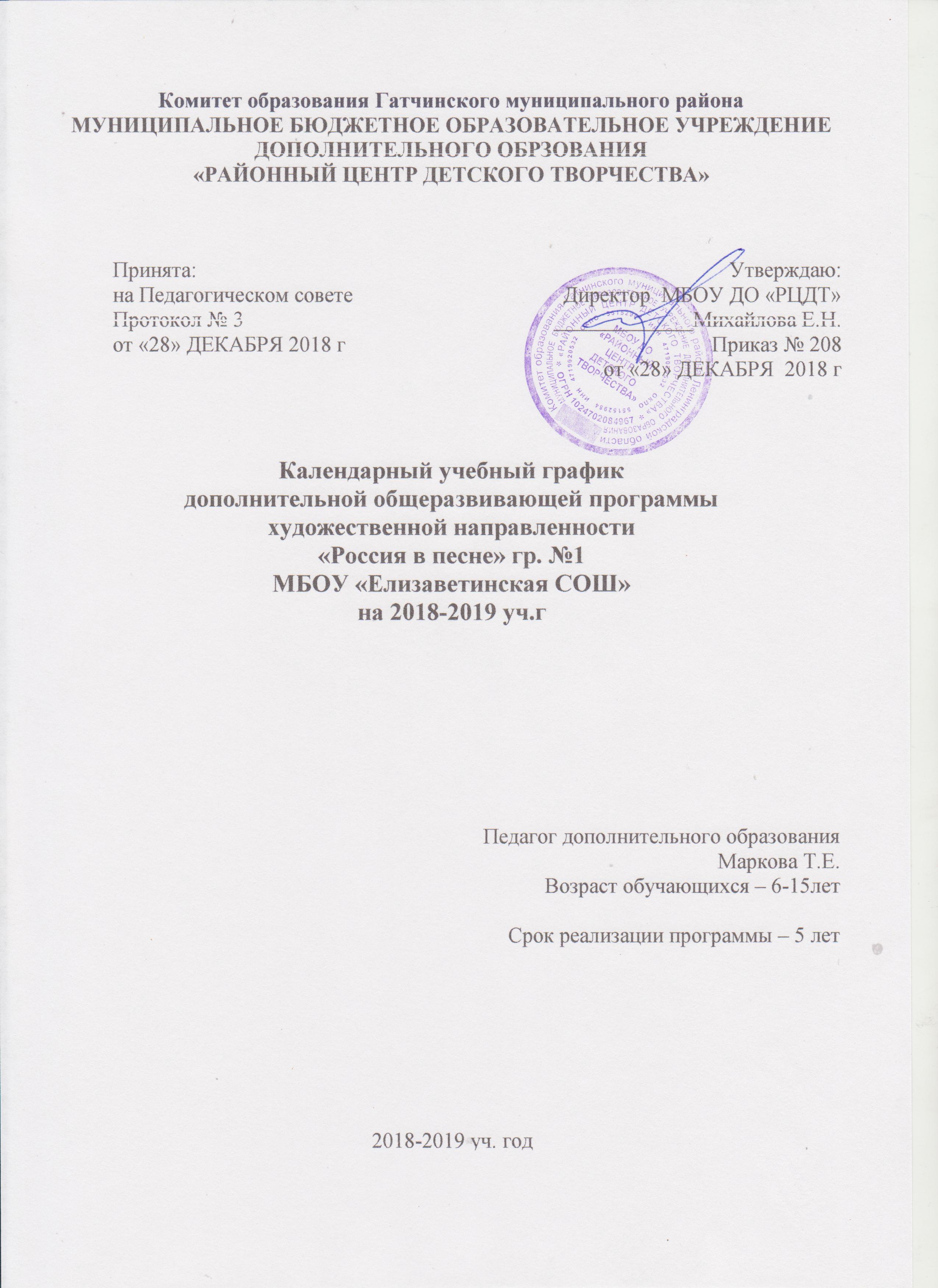 Календарный учебный график составлен в соответствии с Сан.ПиН.2.4.4.3172-14 и определяет режим занятий обучающихся объединения «Россия в песне»Занятия проводятся на базе МБОУ «Елизаветинская СОШ» по утвержденному директором МБОУ ДО «РЦДТ» расписанию. Между занятиями в общеобразовательной организации (школе) и занятиями в объединении МБОУ ДО «РЦДТ» предусматривается перерыв для отдыха не менее одного учебного часа.Во время осенних и весенних каникул в общеобразовательных организациях в соответствии с п.11 ч.1.ст.34 ФЗ «Об образовании в РФ» №273-ФЗ допускается:                               - свободное посещение обучающимися занятий объединения.- временное изменение расписания, места и формы проведения занятий (конкурсы, выставки, досуговые познавательные программы и т.п.).Группа № 1Год обучения:первый Количество обучающихся: 15 человек                                                                                        Количество часов по программе:144 часаПродолжительность занятий:2 акад. часа (по 45 минут) х 2 раза в неделю Расписание занятий: понедельник, четверг 13-10 – 14-50с включением 10-ти минутного перерыва между часами для снятия перегрузки обучающихся.Каникулы: с 01.01.2019 г. по 08.01.2019 г.                                                                                                  Праздничные дни: 04 ноября 2018 г; 23 февраля 2019 г; 08 марта 2019 г; 01,09 мая 2019 г.Продолжительность учебного года: 36 недель Начало учебного года:  1 сентября 2018 г. Окончание учебного года :  31 мая 2019 г.Периодичность диагностики 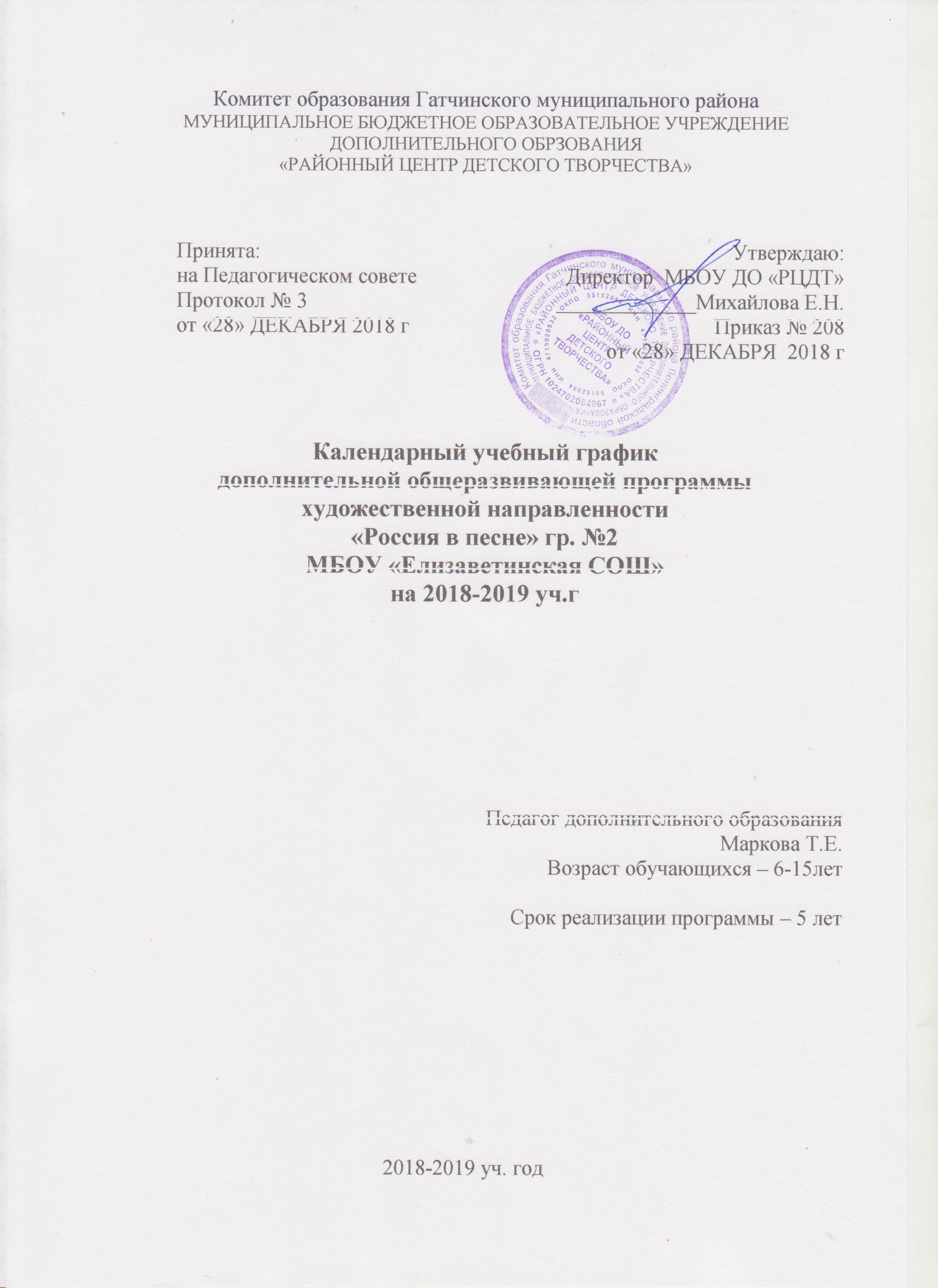 Календарный учебный график составлен в соответствии с Сан.ПиН.2.4.4.3172-14 и определяет режим занятий обучающихся объединения «Россия в песне»Занятия проводятся на базе МБОУ «Елизаветинская СОШ» по утвержденному директором МБОУ ДО «РЦДТ» расписанию. Между занятиями в общеобразовательной организации (школе) и занятиями в объединении МБОУ ДО «РЦДТ» предусматривается перерыв для отдыха не менее одного учебного часа.Во время осенних и весенних каникул в общеобразовательных организациях в соответствии с п.11 ч.1.ст.34 ФЗ «Об образовании в РФ» №273-ФЗ допускается:                               - свободное посещение обучающимися занятий объединения.- временное изменение расписания, места и формы проведения занятий (конкурсы, выставки, досуговые познавательные программы и т.п.).Группа № 2Год обучения:второй Количество обучающихся: 15 человек                                                                                        Количество часов по программе:144 часаПродолжительность занятий:2 акад. часа (по 45 минут) х 2 раза в неделю Расписание занятий: вторник, пятница 13-25 – 15-05с включением 10-ти минутного перерыва между часами для снятия перегрузки обучающихся.Каникулы: с 01.01.2019 г. по 08.01.2019 г.                                                                                                  Праздничные дни: 04 ноября 2018 г; 23 февраля 2019 г; 08 марта 2019 г; 01,09 мая 2019 г.Продолжительность учебного года: 36 недель Начало учебного года:  1 сентября 2018 г. Окончание учебного года :  31 мая 2019 г.Периодичность диагностики 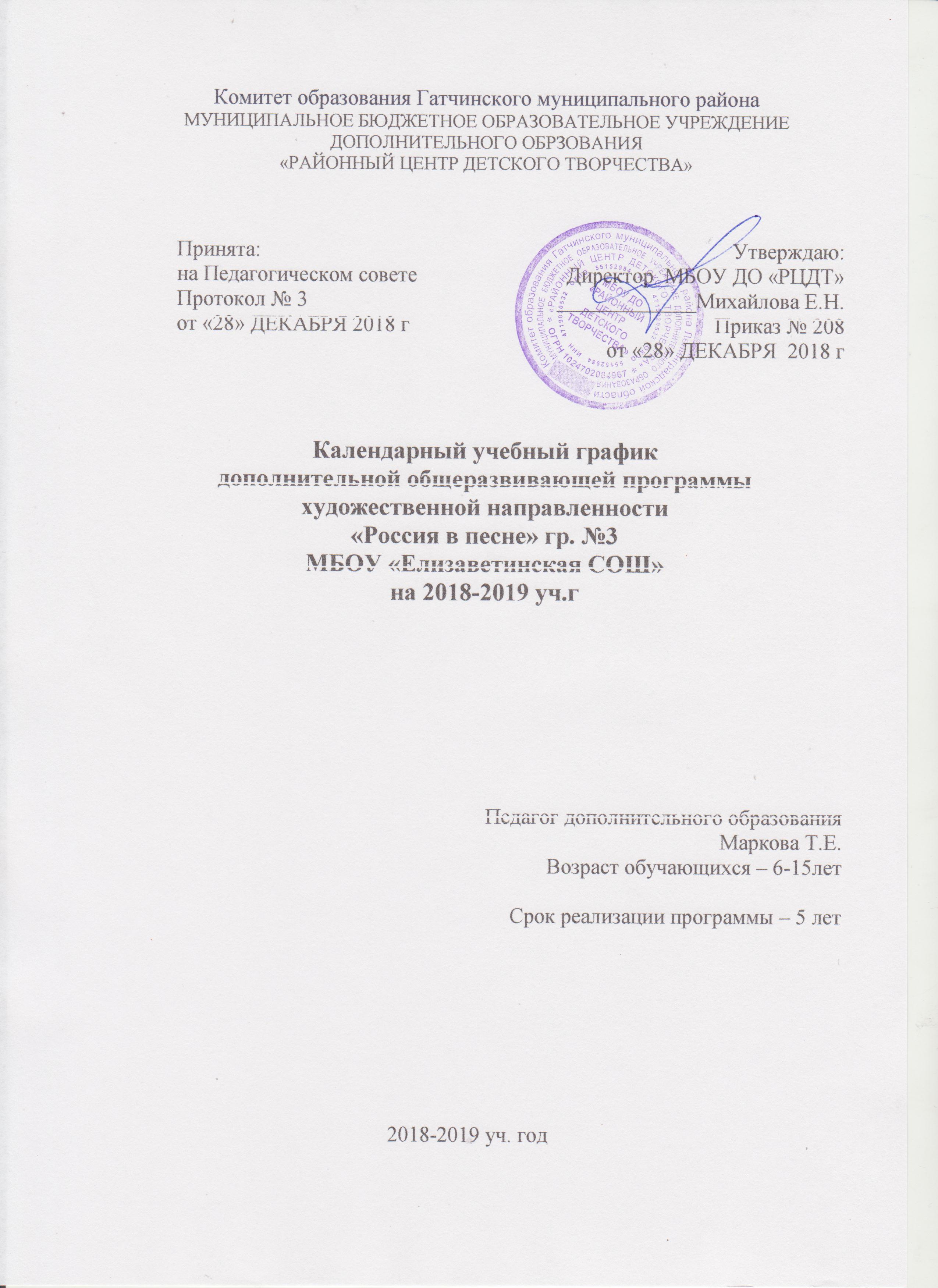 Календарный учебный график составлен в соответствии с Сан.ПиН.2.4.4.3172-14 и определяет режим занятий обучающихся объединения «Россия в песне»Занятия проводятся на базе МБОУ «Елизаветинская СОШ» по утвержденному директором МБОУ ДО «РЦДТ» расписанию. Между занятиями в общеобразовательной организации (школе) и занятиями в объединении МБОУ ДО «РЦДТ» предусматривается перерыв для отдыха не менее одного учебного часа.Во время осенних и весенних каникул в общеобразовательных организациях в соответствии с п.11 ч.1.ст.34 ФЗ «Об образовании в РФ» №273-ФЗ допускается:                               - свободное посещение обучающимися занятий объединения.- временное изменение расписания, места и формы проведения занятий (конкурсы, выставки, досуговые познавательные программы и т.п.).Группа № 3Год обучения:третийКоличество обучающихся: 15 человек                                                                                        Количество часов по программе:216 часовПродолжительность занятий:3 акад. часа (по 45 минут) х 2 раза в неделю Расписание занятий: понедельник 15-00 – 17-35; среда 13-25 – 16-00с включением 10-ти минутного перерыва между часами для снятия перегрузки обучающихся.Каникулы: с 01.01.2019 г. по 08.01.2019 г.                                                                                                  Праздничные дни: 04 ноября 2018 г; 23 февраля 2019 г; 08 марта 2019 г; 01,09 мая 2019 г.Продолжительность учебного года: 36 недель Начало учебного года:  1 сентября 2018 г. Окончание учебного года :  31 мая 2019 г.Периодичность диагностики 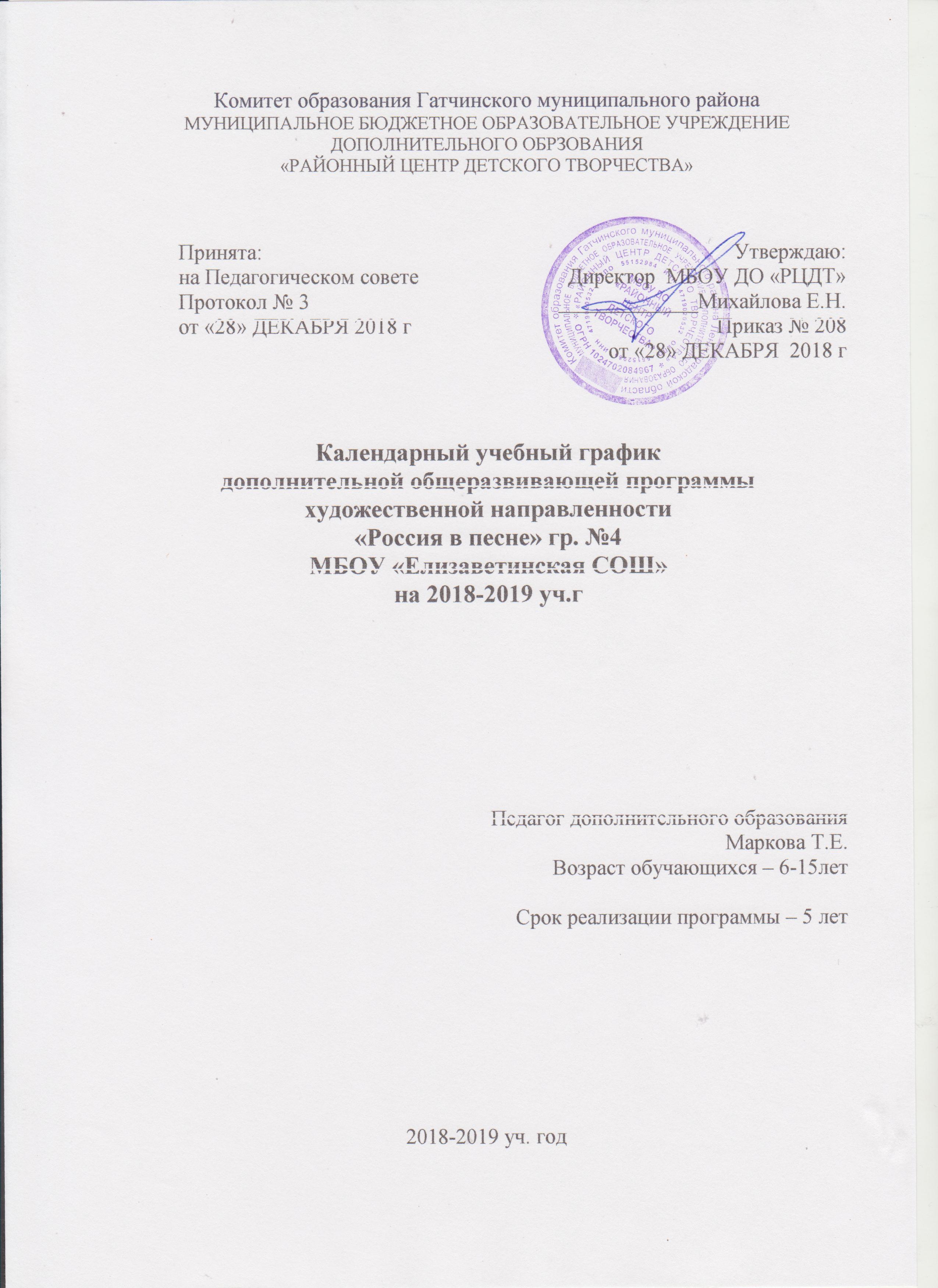 Календарный учебный график составлен в соответствии с Сан.ПиН.2.4.4.3172-14 и определяет режим занятий обучающихся объединения «Россия в песне»Занятия проводятся на базе МБОУ «Елизаветинская СОШ» по утвержденному директором МБОУ ДО «РЦДТ» расписанию. Между занятиями в общеобразовательной организации (школе) и занятиями в объединении МБОУ ДО «РЦДТ» предусматривается перерыв для отдыха не менее одного учебного часа.Во время осенних и весенних каникул в общеобразовательных организациях в соответствии с п.11 ч.1.ст.34 ФЗ «Об образовании в РФ» №273-ФЗ допускается:                               - свободное посещение обучающимися занятий объединения.- временное изменение расписания, места и формы проведения занятий (конкурсы, выставки, досуговые познавательные программы и т.п.).Группа № 4Год обучения:третийКоличество обучающихся: 15 человек                                                                                        Количество часов по программе:216 часовПродолжительность занятий:3 акад. часа (по 45 минут) х 2 раза в неделю Расписание занятий: вторник, пятница 15-15 – 17-50с включением 10-ти минутного перерыва между часами для снятия перегрузки обучающихся.Каникулы: с 01.01.2019 г. по 08.01.2019 г.                                                                                                  Праздничные дни: 04 ноября 2018 г; 23 февраля 2019 г; 08 марта 2019 г; 01,09 мая 2019 г.Продолжительность учебного года: 36 недель Начало учебного года:  1 сентября 2018 г. Окончание учебного года :  31 мая 2019 г.Периодичность диагностики 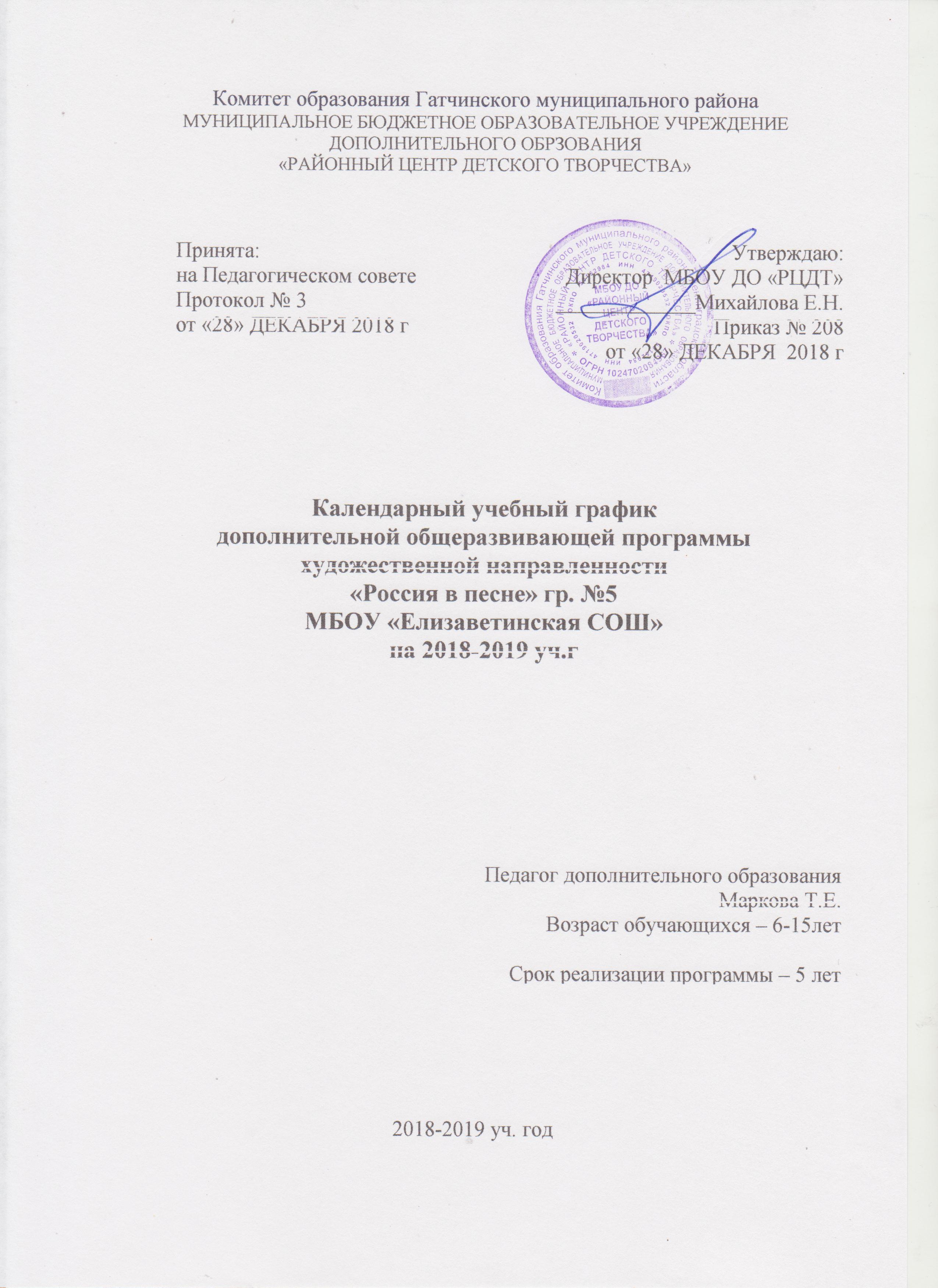 Календарный учебный график составлен в соответствии с Сан.ПиН.2.4.4.3172-14 и определяет режим занятий обучающихся объединения «Россия в песне»Занятия проводятся на базе МБОУ «Елизаветинская СОШ» по утвержденному директором МБОУ ДО «РЦДТ» расписанию. Между занятиями в общеобразовательной организации (школе) и занятиями в объединении МБОУ ДО «РЦДТ» предусматривается перерыв для отдыха не менее одного учебного часа.Во время осенних и весенних каникул в общеобразовательных организациях в соответствии с п.11 ч.1.ст.34 ФЗ «Об образовании в РФ» №273-ФЗ допускается:                               - свободное посещение обучающимися занятий объединения.- временное изменение расписания, места и формы проведения занятий (конкурсы, выставки, досуговые познавательные программы и т.п.).Группа № 5Год обучения:четвертыйКоличество обучающихся: 15 человек                                                                                        Количество часов по программе:216 часаПродолжительность занятий:3 акад. часа (по 45 минут) х 2 раза в неделю Расписание занятий: среда 16-10 – 18-45; суббота 11-20 – 13-55с включением 10-ти минутного перерыва между часами для снятия перегрузки обучающихся.Каникулы: с 01.01.2019 г. по 08.01.2019 г.                                                                                                  Праздничные дни: 04 ноября 2018 г; 23 февраля 2019 г; 08 марта 2019 г; 01,09 мая 2019 г.Продолжительность учебного года: 36 недель Начало учебного года:  1 сентября 2018 г. Окончание учебного года :  31 мая 2019 г.Периодичность диагностики 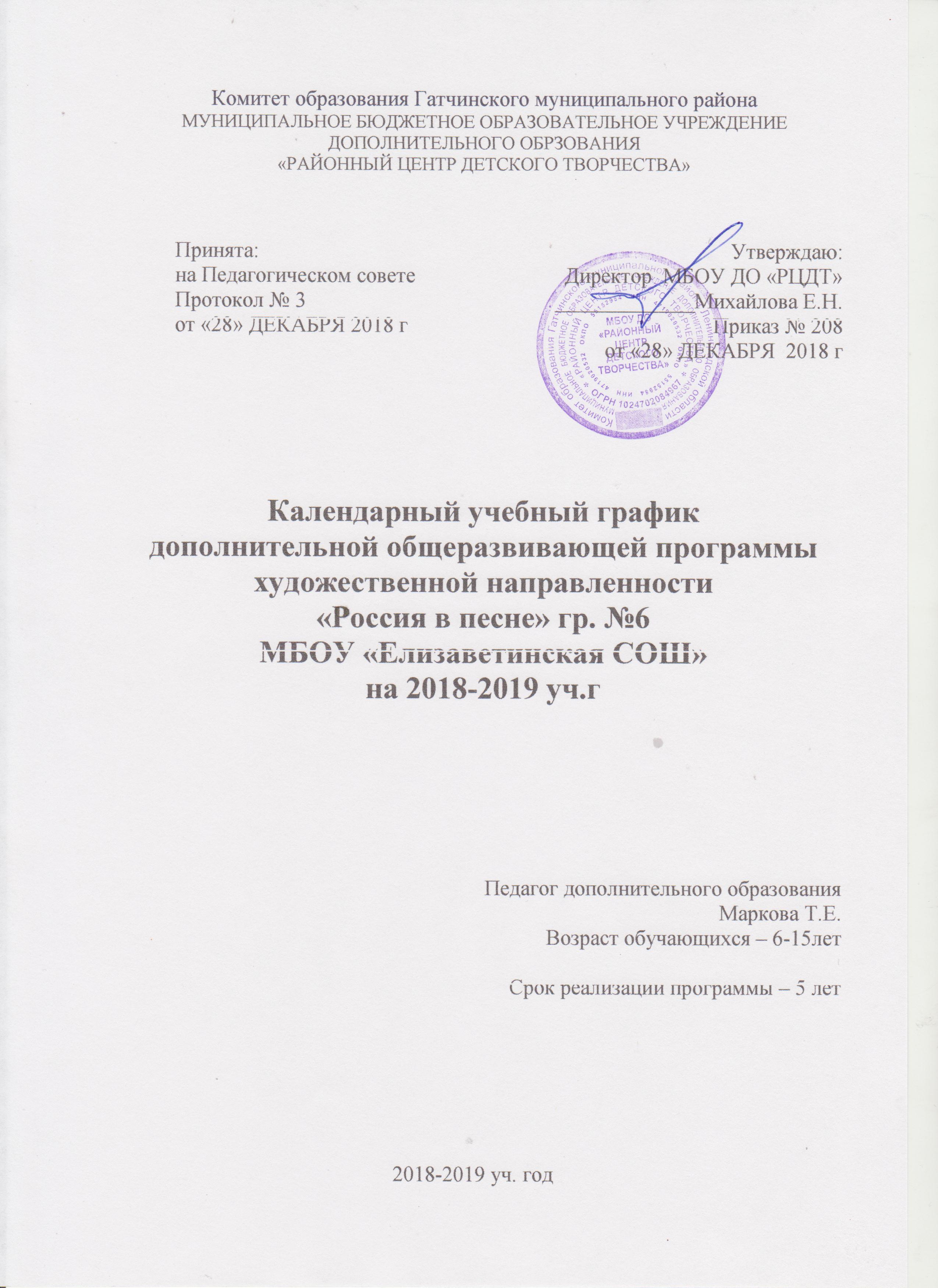 Календарный учебный график составлен в соответствии с Сан.ПиН.2.4.4.3172-14 и определяет режим занятий обучающихся объединения «Россия в песне»Занятия проводятся на базе МБОУ «Елизаветинская СОШ» по утвержденному директором МБОУ ДО «Ррасписанию. Между занятиями в общеобразовательной организации (школе) и занятиями в объединении МБОУ ДО «РЦДТ» предусматривается перерыв для отдыха не менее одного учебного часа.Во время осенних и весенних каникул в общеобразовательных организациях в соответствии с п.11 ч.1.ст.34 ФЗ «Об образовании в РФ» №273-ФЗ допускается:                               - свободное посещение обучающимися занятий объединения.- временное изменение расписания, места и формы проведения занятий (конкурсы, выставки, досуговые познавательные программы и т.п.).Группа № 6Год обучения:пятыйКоличество обучающихся: 15 человек                                                                                        Количество часов по программе:216 часаПродолжительность занятий:3 акад. часа (по 45 минут) х 2 раза в неделю Расписание занятий: четверг 15-00 – 17-35; суббота 14-05 – 16-40с включением 10-ти минутного перерыва между часами для снятия перегрузки обучающихся.Каникулы: с 01.01.2019 г. по 08.01.2019 г.                                                                                                  Праздничные дни: 04 ноября 2018 г; 23 февраля 2019 г; 08 марта 2019 г; 01,09 мая 2019 г.Продолжительность учебного года: 36 недель Начало учебного года:  1 сентября 2018 г. Окончание учебного года :  31 мая 2019 г.Периодичность диагностики № Название раздела, темКоличество часовКоличество часовКоличество часовФормы аттестации,контроля№ Название раздела, темВсегоТеорияПрактикаФормы аттестации,контроля1Вводное занятие2112Песенный фольклор(109  час)10932772.1Детский фольклор241113Игры, открытый урок.2.2Песни и обряды осеннего календарного цикла4,53,51праздник осеннего календаря(игровые песни)2.3Песни и обряды зимнего календарного цикла14,58,56Открытый урок.Праздник зимнего календаря(хоровое исполнение простейших колядок, игры)2.4Песни и обряды весеннего календарного цикла9,55,54Открытый урок.Народное гуляние(хоровое исполнение масленичных песен,веснянок, игры)2.5Песни и обряды весенне-летнего календарного цикла10,50,5Открытый урок.Пасхальный праздник(хоровое исполнение волочебных песен, игры)2.6Вокально-хоровая работа55,5352,5Участие в праздниках народного календаря(хоровое исполнение песенного материала) 3Основы народной хореографии223,518,5Участие в праздниках народного календаря(простейшиеансамблевые разводки)4Народные инструменты92,56,5Участие в праздниках народного календаря(индивидуальная игра на деревянных ударных инструментах)5Итоговое занятие2-2Участие в районном фестивале «Лишь тот народ не погибает, где дух Отечества живет»Итого14439 105 № Название раздела, темКоличество часовКоличество часовКоличество часовФормы аттестации, контроля.№ Название раздела, темВсегоТеорияПрак-тикаФормы аттестации, контроля.1Вводное занятие20,51,52Песенный фольклор    9622742.1 Детский фольклор2.1 Детский фольклор624Игры2.2 Песни и обряды осеннего календарного цикла2.2 Песни и обряды осеннего календарного цикла15411Праздник осеннего календаря (Жатвенные песни)2.3 Песни и обряды зимнего календарного цикла2.3 Песни и обряды зимнего календарного цикла15411Открытый урок.Праздник зимнего календарного цикла (рождественские песни, колядки различных областей России)2.4 Песни и обряды весеннего календарного цикла2.4 Песни и обряды весеннего календарного цикла15411Народное гуляние(ярмарочные зазывалы, вертепный театр)2.5 Песни и обряды весенне-летнего календарного цикла2.5 Песни и обряды весенне-летнего календарного цикла15411Открытый урок.Пасхальный праздник(волочебные песни)2.6 Вокально-хоровая работа2.6 Вокально-хоровая работа30426Хоровое исполнение  песен календарного цикла3Народоведение(28 часов)     28              8            20     28              8            20     28              8            203.1.Фольклорный театр3.1.Фольклорный театр16412Участие в народном гулянии3.2.Фольклор ярмарочных зрелищ3.2.Фольклор ярмарочных зрелищ1248Участие в народном гулянии4Основы народной хореографии826Открытый урок - ансамблевое исполнение основных народных танцев5Народные инструменты826Открытый урок - сольное исполнение наигрышей на 1 народном инструменте.6Итоговое занятие20,51,5Участие в районном фестивале народных хоров и фольклорных ансамблей.ИтогоИтого14435109№ Название раздела, темКоличество часовКоличество часовКоличество часовКоличество часовФормы аттестации, контроля.№ Название раздела, темВсегоТеорияТеорияПрактикаФормы аттестации, контроля.1Вводное занятие31122Песенный фольклор162,5162,531131,52.1.Семейно-бытовые песни, обряды2.1.Семейно-бытовые песни, обряды27101017Открытый урок - свадебная игра(постановка русской свадьбы)2.2 Песни и обряды осеннего календарного цикла2.2 Песни и обряды осеннего календарного цикла0,5000,5Экспресс опрос.2.3 Песни и обряды зимнего календарного цикла2.3 Песни и обряды зимнего календарного цикла199910Праздник народного календаря(Святочные игрища)2.4 Песни и обряды весеннего календарного цикла2.4 Песни и обряды весеннего календарного цикла189,59,58,5Народное гуляние(ансамблевое исполнение масленичных песен)2.5 Песни и обряды весенне-летнего календарного цикла2.5 Песни и обряды весенне-летнего календарного цикла1,5110,5Экспресс опрос.Пасхальный праздникЭкспресс опрос.Пасхальный праздник2.6 Вокально-хоровая работа2.6 Вокально-хоровая работа96,51,51,595Хоровое, ансамблевое и сольное исполнение песен(согласно  программе)Хоровое, ансамблевое и сольное исполнение песен(согласно  программе)3Основы народной хореографии355.55.529,5Ансамблевое исполнение народного танца на празднике народного календаря.Ансамблевое исполнение народного танца на празднике народного календаря.4Народные инструменты12,50,50,512Открытый урок(сольное исполнение наигрыша на народном инструменте)Открытый урок(сольное исполнение наигрыша на народном инструменте)5Итоговое занятие3--3ИтогоИтого2163838178№ Название раздела, темКоличество часовКоличество часовКоличество часовКоличество часов№ Название раздела, темВсегоТеорияТеорияПрактика1Вводное занятие31122Песенный фольклор15315333,5119,52.1.Эпические песни и сказы, былины, духовные стихи.2.1.Эпические песни и сказы, былины, духовные стихи.6,51,51,55Праздники народного календаря (осень – скоморошины, былины; рождество – духовные стихи)2.2.Исторические песни2.2.Исторические песни9336Открытое занятие2.3.Протяжная лирическая песня2.3.Протяжная лирическая песня185513Вечерки (хоровое и ансамблевое исполнение песен)2.4.Хороводные, вечерошние песни2.4.Хороводные, вечерошние песни15669Праздники народного календаря (красная Горка)-ансамблевое и хоровое исполнение песен2.5.Плясовые, шуточные песни2.5.Плясовые, шуточные песни15669Народное гуляние(масленица)2.6. Частушка.2.6. Частушка.6224Конкурс исполнителей2.7. Современные народные песни2.7. Современные народные песни2111Концерт2.8..Вокально-хоровая работа2.8..Вокально-хоровая работа81,59972,5Сольное, ансамблевое и хоровое исполнение песен (согласно программе)3Основы народной хореографии235518Исполнение народных плясок, хороводов, разводок при проведении праздников и открытых уроков.4Народные инструменты345529Сольное исполнение наигрышей на народных инструментах.5Итоговое занятие3--3Районный праздник народных хоров и фольклорных ансамблей.ИтогоИтого21644,544,5171,5№ Название раздела, темКоличество часовКоличество часовКоличество часовКоличество часовКоличество часов№ Название раздела, темВсегоТеорияТеорияПрактикаФормы аттестации, контроля.Формы аттестации, контроля.1Вводное занятие31122Песенный фольклор Лен. Области(150 – 34-116)15015034116 2.1. Песенные традиции Русского Северо-Запада 2.1. Песенные традиции Русского Северо-Запада3112Экспресс опросЭкспресс опрос 2.2.Детский фольклор 2.2.Детский фольклор7116ИгрыИгры2.3.Календарные песни и обряды2.3.Календарные песни и обряды209911Праздники народного календаряПраздники народного календаря2.4.Свадебные песни и обряды2.4.Свадебные песни и обряды17998Открытый урокОткрытый урок2.5.Лирические песни2.5.Лирические песни5223Праздники народного календаряПраздники народного календаря2.6.Хороводные песни2.6.Хороводные песни7225Праздники народного календаряПраздники народного календаря2.7.Плясовые и игровые песни2.7.Плясовые и игровые песни5114Конкурс исполнителейКонкурс исполнителей2.8. Частушки2.8. Частушки4113Конкурс исполнителейКонкурс исполнителей       2.9.Вокально-хоровая работа       2.9.Вокально-хоровая работа828874Сольное, ансамблевое и хоровое исполнение песен на проводимых мероприятиях, конкурсах, фестивалях.Сольное, ансамблевое и хоровое исполнение песен на проводимых мероприятиях, конкурсах, фестивалях.3Основы народной хореографии371111263.1.Хороводы9227Исполнение на праздниках народного календаря.Исполнение на праздниках народного календаря.3.2.Кадрили12339Исполнение на мероприятиях, праздникахИсполнение на мероприятиях, праздниках3.3.Пляски166610Исполнение на мероприятиях, праздникахИсполнение на мероприятиях, праздниках4Народные инструменты2388154.1. Наигрыши на гармони14559Музыкальная викторинаМузыкальная викторина4.2.Наигрыши на балалайке9336Сольное исполнение наигрышейСольное исполнение наигрышей5Итоговое занятие3--3Районный праздник народных хоров и фольклорных ансамблейРайонный праздник народных хоров и фольклорных ансамблейИтогоИтого2165454162Ф.И.учащего-сяТ1Т2Т3Т4Знание жанров русской народной песниЗнание истории возникновения русских народных инструментовЗнание народных праздников, обрядов. Игр.Знание основ народной хореографииФ.И учащегосяП1П2П3Умение грамотно петь соло и в ансамбле с товарищами acapella и в сопровождении простейших русских народных инструментовУмение на слух определять жанры русской народной музыки (вокальной, хоровой, инструментальной)Участие в праздниках и концертной  жизни села, поселения, районаВидСрок проведенияСтартовая диагностикаВходящая диагностика  освоения обучающимися  дополнительных общеобразовательных программСентябрь, 2018Промежуточная Подведение итогов и результатов освоения обучающимися  дополнительных общеобразовательных программ за первое полугодие (промежуточная аттестация)Декабрь, 2018ИтоговаяПодведении итогов и результатов освоения обучающимися  дополнительных общеобразовательных программ за учебный годМай, 2019Число,месяц                   Название раздела, тем. Количество часов (теория/практика)                   Название раздела, тем. Количество часов (теория/практика)                   Название раздела, тем. Количество часов (теория/практика)                   Название раздела, тем. Количество часов (теория/практика)                   Название раздела, тем. Количество часов (теория/практика)                   Название раздела, тем. Количество часов (теория/практика)                   Название раздела, тем. Количество часов (теория/практика)03.09Вводное занятиеИнструктаж по технике безопасности и правилам поведения на занятиях. Русская культура, как часть мировой культуры. Игра « «Знакомство»Вводное занятиеИнструктаж по технике безопасности и правилам поведения на занятиях. Русская культура, как часть мировой культуры. Игра « «Знакомство»Вводное занятиеИнструктаж по технике безопасности и правилам поведения на занятиях. Русская культура, как часть мировой культуры. Игра « «Знакомство»Вводное занятиеИнструктаж по технике безопасности и правилам поведения на занятиях. Русская культура, как часть мировой культуры. Игра « «Знакомство»Вводное занятиеИнструктаж по технике безопасности и правилам поведения на занятиях. Русская культура, как часть мировой культуры. Игра « «Знакомство»2 (0,5/1,5)2 (0,5/1,5)                               Песенный фольклор                                         109 (32/77)                               Песенный фольклор                                         109 (32/77)                               Песенный фольклор                                         109 (32/77)                               Песенный фольклор                                         109 (32/77)                               Песенный фольклор                                         109 (32/77)                               Песенный фольклор                                         109 (32/77)                               Песенный фольклор                                         109 (32/77)Основы народной хореографии(3,5/18,5)Основы народной хореографии(3,5/18,5)Народные   инструменты      (2,5/6,5)Народные   инструменты      (2,5/6,5)Детский фольклор (11/13)Детский фольклор (11/13)Календарные песни(18/11,5)Календарные песни(18/11,5)Вокально-хоровая работа (3/52,5)Вокально-хоровая работа (3/52,5)06.09Детский фольклор(11/13)Понятие детский фольклор0,5/0,5культура пения. Певческая установка (положение головы, корпуса)культура пения. Певческая установка (положение головы, корпуса)0,5/0,5010.09Колыбельные песни-байки1/0Распевание «У кота…»-байкаРаспевание «У кота…»-байка1/013.09Герои и характер колыбельных песен1/0Распевание «Жил старик…»-байкаРаспевание «Жил старик…»-байка0/117.09Песни и обряды осеннего календарного цикла(3,5/1)Семен летопроводец (1 встреча осени)1/120.09Рождество Богородицы (2 встреча осени)1/0Работа над интонацией «Где ж ты, Варварушка…»Работа над интонацией «Где ж ты, Варварушка…»0/124.09Детские осенние игры с движением0,5/0Работа над интонацией «Где ж ты, Варварушка…»Работа над интонацией «Где ж ты, Варварушка…»0/0,5Роль мимики в исполнении русской народной песни0,5/0,527.09Воздвижение0,5/0Пение с движением«Заплетися плетень»Пение с движением«Заплетися плетень»0/0,5Виды хороводов-плетень0/101.10Детские осенние игры с движением (хороводные)1/0Пение с движением «У медведя во бору»Пение с движением «У медведя во бору»1/004.10Жеребьевки, считалки1/0Работа над интонацией «Как у дяди трифона»Работа над интонацией «Как у дяди трифона»0/108.10Сергий Радонежский. Капустник.1/0Упражнения на ровность звука «Вейся, капустка»Упражнения на ровность звука «Вейся, капустка»0/111.10Скороговорки1/0Работа над дикцией «шильники, мыльники…»Работа над дикцией «шильники, мыльники…»0/115.10Песни и обряды зимнего календарного цикла (8,5/6)Покрова Пресвятой Богородицы.0,5/0Пение с движением «как у нашего соседа»Пение с движением «как у нашего соседа»0/0,5Виды хороводов –«стенка на стенку»0\118.10Посиделки. Видео.0,5/1Пение с движением «как у нашего соседа»Пение с движением «как у нашего соседа»0/0,522.10Небылицы0,5/0,5Работа над дикцией «Как на улице гагара, да кулик…»Работа над дикцией «Как на улице гагара, да кулик…»0/125.10Загадки (осень)0,5/0,5Работа над звуком. Пение учебного материалаРабота над звуком. Пение учебного материала0/129.10Дразнилки0,5/0,5Работа над звуком «Бабка-ежка…»Работа над звуком «Бабка-ежка…»0/101.11Работа с учебным материаломРабота с учебным материалом0/0,5Работа с учебным материалом0/0,5Трещетка (возникновение, использование)1/005.11Зимняя (осенняя) Казанская1/0Работа с учебным материалом0/108.11Работа с учебным материаломРабота с учебным материалом0/212.11Параскева Пятница1/0Работа с учебным материаломРабота с учебным материалом0/115.11Поцелуйные игры0/0,5Косма и Дамиан. Кузьминки1/0Работа с учебным материаломРабота с учебным материалом0/0,519.11Работа с учебным материалом0/222.11Работа с учебным материаломРабота с учебным материалом0/0,5Работа с учебным материалом0/0,5Отработка исполнительских навыков (трещетка)0/126.11Упражнения на звонкость голосаУпражнения на звонкость голоса0/1Виды шага-простой0/129.11Работа с учебным материаломРабота с учебным материалом0/1Виды шага-простой. Видеофильм.0/103.12Молчанки0,5/0,5Виды шагов-приставной. Видеофильм.0/106.12Небылицы (нескладухи)0,5/0,5Виды шагов-приставной0/110.12Драматические игры0/0,5Работа с учебным материаломРабота с учебным материалом0/0,5Виды хороводов-круговой0,5/0,513.12Работа с учебным материаломРабота с учебным материалом0/1,5Работа с учебным материалом0/0,517.12Загадки (зимние)0,5/0,5Рубель (возникновение, использование)0,5\0,520.12николай Чудотворец (зимний). Видеофильм.0,5/0,5Работа с учебным материаломРабота с учебным материалом0/124.12Заклички0/0,5Спиридон -солнцеворот0,5/0Работа с учебным материаломРабота с учебным материалом0/127.12Рождество Христово. Видеофильм0,5/0,5Работа с учебным материалом (рождественским)Работа с учебным материалом (рождественским)0/110.01Колядование. Видеофильм0,5/0,5Работа с учебным материалом (колядки)Работа с учебным материалом (колядки)0/114.01Васильев вечер. Подблюдные песни1/0Работа с учебным материалом (подблюдные)Работа с учебным материалом (подблюдные)0/117.01Гадание. Видеофильм0,5/0,5Работа с учебным материаломРабота с учебным материалом0/121.01Крещение. Видеофильм.0,5/0,5Работа с учебным материалом (святочные песни)Работа с учебным материалом (святочные песни)0/124.01.Орнаментальные игры0,5/0,5Упражнения на четкость артикуляцииУпражнения на четкость артикуляции0/128.01Орнаментальные игры0/1Виды хороводов-орнаментальный хоровод.0/131.01Работа с учебным материаломРабота с учебным материалом0/1Работа с учебным материалом0/104.02Состязательные игры0/1Работа с учебным материаломРабота с учебным материалом0/107.02Состязательные игры0/1Работа с учебным материаломРабота с учебным материалом0/111.02Состязательные игры0/1Работа с учебным материаломРабота с учебным материалом0/114.02Масляничная неделя1/0Пение масляничныхзакличекПение масляничныхзакличек0/118.02Масляничные игры0,5/0,5Пение масляничных песенПение масляничных песен0/121.02Масляничные обряды0,5\0Работа с учебным материаломРабота с учебным материалом0/1,525.02Масленичные обряды0/0,5Работа с учебным материалом0/1,528.02Великий пост1/0Шаркунок (возникновение и использование)0,5/0,504.03Песни весеннего календарного цикла.(5,5/4)Евдокия Плющиха0,5/0/5работа с учебным материаломработа с учебным материалом0/107.03Работа с учебным материалом.Работа с учебным материалом.0/1Работа с учебным материалом0/0111.03Сорок мучеников. Сороки. Закликание весны.0,5/0,5Работа с учебным материаломРабота с учебным материалом0/114.03Пословицы и поговорки0,5/0,5Работа с учебным материаломРабота с учебным материалом0/118.03Пословицы и поговорки0/1Работа с учебным материаломРабота с учебным материалом0/121.03Работа с учебным материалом0/1Отработка музыкальных навыков0/125.03Работа с учебным материалом0/228.03Работа с учебным материаломРабота с учебным материалом0/201.04Работа с учебным материаломРабота с учебным материалом0/204.04Работа с учебным материаломРабота с учебным материалом0/0,5Работа с учебным материалом0/1,508.04Благовещание1/0Работа с учебным материаломРабота с учебным материалом0/111.04Пасхальные игры.0,5/0/5Страстная неделя1/015.04Волочебники1/0Работа с учебным материаломРабота с учебным материалом0/118.04Пасхальные игры0/1Пасха1/022.04Красная Горка0,5/0,5Работа с учебным материаломРабота с учебным материалом0\125.04Работа с учебным материалом1,5/0,529.04Работа с учебным материаломРабота с учебным материалом0/1Пастушья барабанка0,5/0,506.05Егорий Вешний0,5/1Отработка навыков игры0/0,513.05Егорий Вешний. Видео.0,5/0,5Отработка навыков игры0/116.05Работа с учебным материаломРабота с учебным материалом0/220.05Работа с учебным материаломРабота с учебным материалом0/223.05Кирилл и Мефодий0,5/0,5Работа с учебным материаломРабота с учебным материалом0/127.05Итоговое занятие0/2ВидСрок проведенияСтартовая диагностикаВходящая диагностика  освоения обучающимися  дополнительных общеобразовательных программСентябрь, 2018Промежуточная Подведение итогов и результатов освоения обучающимися  дополнительных общеобразовательных программ за первое полугодие (промежуточная аттестация)Декабрь, 2018ИтоговаяПодведении итогов и результатов освоения обучающимися  дополнительных общеобразовательных программ за учебный годМай, 2019Число,Месяц                   Название раздела, тем. Количество часов (теория/практика)                   Название раздела, тем. Количество часов (теория/практика)                   Название раздела, тем. Количество часов (теория/практика)                   Название раздела, тем. Количество часов (теория/практика)                   Название раздела, тем. Количество часов (теория/практика)                   Название раздела, тем. Количество часов (теория/практика)                   Название раздела, тем. Количество часов (теория/практика)04.09Вводное занятиеИнструктаж по технике безопасности и правилам поведения на занятиях. Планы на учебный год. Просмотр и анализ видеоматериала проведенных фольклорных праздников прошлого года. Игра «Заря-заряница»Вводное занятиеИнструктаж по технике безопасности и правилам поведения на занятиях. Планы на учебный год. Просмотр и анализ видеоматериала проведенных фольклорных праздников прошлого года. Игра «Заря-заряница»Вводное занятиеИнструктаж по технике безопасности и правилам поведения на занятиях. Планы на учебный год. Просмотр и анализ видеоматериала проведенных фольклорных праздников прошлого года. Игра «Заря-заряница»Вводное занятиеИнструктаж по технике безопасности и правилам поведения на занятиях. Планы на учебный год. Просмотр и анализ видеоматериала проведенных фольклорных праздников прошлого года. Игра «Заря-заряница»Вводное занятиеИнструктаж по технике безопасности и правилам поведения на занятиях. Планы на учебный год. Просмотр и анализ видеоматериала проведенных фольклорных праздников прошлого года. Игра «Заря-заряница»2 (0,5/1,5)2 (0,5/1,5)Песенный фольклор                                                                 96 (22/74)Песенный фольклор                                                                 96 (22/74)Песенный фольклор                                                                 96 (22/74)Песенный фольклор                                                                 96 (22/74)Песенный фольклор                                                                 96 (22/74)Песенный фольклор                                                                 96 (22/74)Песенный фольклор                                                                 96 (22/74)Основы народной хореографии8 (2/6)Основы народной хореографии8 (2/6)Народные   инструменты8 (2/6)Народные   инструменты8 (2/6)Народоведение28 (8/20)Народоведение28 (8/20)Народоведение28 (8/20)Народоведение28 (8/20)Народоведение28 (8/20)Народоведение28 (8/20)Народоведение28 (8/20)Детский фольклор6 (2/4)Детский фольклор6 (2/4)Календарные песни60 (16/44)Календарные песни60 (16/44)Вокально-Хоровая работа(30 (4/26)Вокально-Хоровая работа(30 (4/26)07.09Потешный фольклор, как часть детского фольклора-небылицы, дразнилки0,5/0Песни и обряды осеннего календарного цикла (4/11) Жатвенные обряды, видео1/0,511.09Небылицы, дразнилки0/0,5Зажинки0,5/114.09Пословицы и поговорки о труде0,5/0Семен летопрово-дец-церковное новолетие0,5/118.09Пословицы и поговорки о труде0/0,5Дожинки0,5/121.09Рождество Богородицы1/125.09Жатвенные песни0/228.09Пословицы и поговорки0/0,5Воздвиженье0,5/102.10Прозаический жанр фольклора. Сказки. (инсценировка р.н.с)05/1,505.10Серафим Вырицкий. Видео0,5/0,5Функциональное значение народной хореографии. Видеофильм.0,5/0,509.10Сергий Радонежский.Видео0,5/0,5Связь народной хореографией с рус. песней0,5\0,512.10Подготовка к открытому уроку0/1роль движения при исполнении рус.нар. песни1/016.10Покров1-119.10Покровские посиделки0/223.10Скороговорки05/05История создания струнных инструментов. 1/026.10Скороговорки0/05Способы звукоизвлечения, приемы игры на струнных инструментах0,5/130.10осенний календарь. Видео0/05Отработка музыкально-исполнительских навыков согласно репертуара0,5/102.11рабрта над репертуаромрабрта над репертуаром0/1Отработка музыкально-исполнительских навыков согласно репертуара0/106.11Зимняя Казанская0/1Отработка музыкально-исполнительских навыков согласно репертуара0/109.11Родительские поминальные субботы0/1Отработка музыкально-исполнительских навыков согласно репертуара0/113.11Параскева Пятница0/1Отработка музыкально-исполнительских навыков согласно репертуара0/116.11Цепное дыханиеЦепное дыхание1/120.11Раек. Разучивание ярмарочных прибауток1/123.11Раек. Разучивание ярмарочных прибауток0/227.11Балаганные и карусельные зазывалы1/130.11Вертепный театр0/204.12Вертепный театр1/107.12Вертепный театр1/111.12Работа над расширением диапазонаРабота над расширением диапазона1/114.12Пение учебного материалаПение учебного материала0/218.12Пение учебного материалаПение учебного материала0/221.12Пение учебного материалаПение учебного материала0/225.12Песни и обряды зимнего календарного цикла (4/11)Зимние Святки1/128.12Святые и страшные вечера1/111.01Рождественский вертеп1/115.01Открытый урок «Рождество»0/218.01Русская народная драма. ВидеоРусская народная драма. ВидеоРусская народная драма. Видео1/122.01Специфика народных представлений (отсутствиезанавеса,сцены). ВидеоСпецифика народных представлений (отсутствиезанавеса,сцены). ВидеоСпецифика народных представлений (отсутствиезанавеса,сцены). Видео1/125.01Условность времени и пространства.Работа с текстомУсловность времени и пространства.Работа с текстомУсловность времени и пространства.Работа с текстом1/129.01Работа над постановкойРабота над постановкойРабота над постановкой1/101.02Работа над постановкойРабота над постановкойРабота над постановкой0/205.02Работа над постановкойРабота над постановкойРабота над постановкой0/208.02Работа над постановкойРабота над постановкойРабота над постановкой0/212.02Открытый урок по темеОткрытый урок по темеОткрытый урок по теме0/215.02Мелодика зимних календарных песен0/1Разводка рус нар песни0/119.02Мелодика зимних календарных песен0/222.02Сырная, мясопустная неделя0,5/1.526.02Обряды и песни Великого поста0,5/1,501.03Песни и обряды весеннего календарного цикла (4/11)Мелодика весенних к.п.1/105.03Весенние заклички-манера исполнения0/212.03Евдокия Плющиха0/1Работа с учебным материалом (Разводки на песни)0/115.03Герасим грачевник0/1Работа с учебным материалом (Разводки на песни)0/119.03Герасим  грачевник - гуканье0/1Работа с учебным материалом (Разводки на песни)0/122.03работа над артикуляциейработа над артикуляцией0/1Работа с учебным материалом (Разводки на песни)0/126.03пение учебного материалапение учебного материала0/229.03пение учебного материалапение учебного материала0/202.04пение учебного материалапение учебного материала0/205.04Вербное воскресенье0,5/0пение учебного материалапение учебного материала0/1,508.04Дни и обряды страстной седмицы0,5/1пение учебного материалапение учебного материала0/0512.04Волочебные песни1/116.04Пасха Красная1/119.04Мелодика весенних календарных песен0/223.04Песни и обряды весенне-летнего календарного цикла (4/11)просмотр видеофильма0/1пение учебного материалапение учебного материала0/126.04Характеристика песен вес-лет календ. цикла1-130.04Мелодика весенне-летних календарных песен0/1работа над звукомработа над звуком0/107.05Исполнительские манеры нар. коллективовИсполнительские манеры нар. коллективов2/014.05Егорий Вешний-песни, обряды0/10/117.05Семицко-троицкиепесни, обряды0/222.05работа над репертуаромработа над репертуаром0/224.05Духов день0,5/00/1,528.05Ивана Купала-обряды, песни0,5/00/1,531.05Итоговое занятие0/2ВидСрок проведенияСтартовая диагностикаВходящая диагностика  освоения обучающимися  дополнительных общеобразовательных программСентябрь, 2018Промежуточная Подведение итогов и результатов освоения обучающимися  дополнительных общеобразовательных программ за первое полугодие (промежуточная аттестация)Декабрь, 2018ИтоговаяПодведении итогов и результатов освоения обучающимися  дополнительных общеобразовательных программ за учебный годМай, 2019Число,месяц                   Название раздела, тем. Количество часов (теория/практика)                   Название раздела, тем. Количество часов (теория/практика)                   Название раздела, тем. Количество часов (теория/практика)                   Название раздела, тем. Количество часов (теория/практика)                   Название раздела, тем. Количество часов (теория/практика)                   Название раздела, тем. Количество часов (теория/практика)                   Название раздела, тем. Количество часов (теория/практика)03.09Вводное занятиеИнструктаж по технике безопасности и правилам поведения на занятиях. Планы на учебный год. Просмотр и анализ видеоматериала проведенных фольклорных праздников прошлого года. Игра «Заря-заряница»Вводное занятиеИнструктаж по технике безопасности и правилам поведения на занятиях. Планы на учебный год. Просмотр и анализ видеоматериала проведенных фольклорных праздников прошлого года. Игра «Заря-заряница»Вводное занятиеИнструктаж по технике безопасности и правилам поведения на занятиях. Планы на учебный год. Просмотр и анализ видеоматериала проведенных фольклорных праздников прошлого года. Игра «Заря-заряница»Вводное занятиеИнструктаж по технике безопасности и правилам поведения на занятиях. Планы на учебный год. Просмотр и анализ видеоматериала проведенных фольклорных праздников прошлого года. Игра «Заря-заряница»Вводное занятиеИнструктаж по технике безопасности и правилам поведения на занятиях. Планы на учебный год. Просмотр и анализ видеоматериала проведенных фольклорных праздников прошлого года. Игра «Заря-заряница»1/21/2Песенный фольклор 162,5 часов (31/131,5)Песенный фольклор 162,5 часов (31/131,5)Песенный фольклор 162,5 часов (31/131,5)Песенный фольклор 162,5 часов (31/131,5)Песенный фольклор 162,5 часов (31/131,5)Песенный фольклор 162,5 часов (31/131,5)Песенный фольклор 162,5 часов (31/131,5)Основы народной хореографии35 часов (5,5/29,5)Основы народной хореографии35 часов (5,5/29,5)Народные   инструменты12,5 часов (0,5/12)Народные   инструменты12,5 часов (0,5/12)Семейно-бытовые песни, обряды (10/17)Семейно-бытовые песни, обряды (10/17)Календарные песни39(19,5/19,5)Календарные песни39(19,5/19,5)Вокально-Хоровая работа(1,5/95)Вокально-Хоровая работа(1,5/95)05.09Воспитание детей в русской семье. Рождение ребенка.1,5/0Работа с учебным материалом-родинные песниВоспитание навыков пения без сопровожденияРабота с учебным материалом-родинные песниВоспитание навыков пения без сопровождения0/0,50/110.09Воспитание  детей в русской семье .Рождение ребенка. Забавы.0/1Работа с учебным материалом-колыбельные песни Воспитание навыков пения без сопровожденияРабота с учебным материалом-колыбельные песни Воспитание навыков пения без сопровождения0\10/112.09Воспитание детей в русской семье. Младенчество.1\1Работа с учебным материалом-песенки заговорного характераРабота с учебным материалом-песенки заговорного характера0/0,5Работа с деревянными ударными инструментами-шаркунок0/0,517.09Воспитание детей в русской семье. Младенчество-пальчиковые игры0/1Работа с учебным материалом-колыбельные песни.Воспитание навыков пения без сопровожденияРабота с учебным материалом-колыбельные песни.Воспитание навыков пения без сопровождения0/10/119.09Воспитание детей в русской семье. Отрочество.0\1Рождество Богородицы. Осенины0,5/0Пение учебного материала.Воспитание навыков многоголосьяПение учебного материала.Воспитание навыков многоголосья0/10/0524.09Воспитание детей в русской семье. Отрочество.0/0,5Пени учебного материалаПени учебного материала0/1Работа с учебным материалом-разводка хоровода 0/1,526.09Пение учебного материалаПение учебного материала0/2Работа с учебным материалом-разводка хоровода0\101.10Древнейшие семейно-бытовые песни. Плачи и причитания. Просмотр видео фильма1\1Пение учебного материала-плачи. Отработка певческого дыхания.Пение учебного материала-плачи. Отработка певческого дыхания.0,5/0,503.10Похоронные причитания Киевской Руси.Просмотр видео фильма1/1Пение учебного материала-плачи. Отработка певческого дыхания.Пение учебного материала-плачи. Отработка певческого дыхания.0/108.10Исполнительницы причитаний. Ирина Федосова . Просмотр видео.1/1пение учебного материала. Отработка певческого дыханияпение учебного материала. Отработка певческого дыхания0,5/0,510.04Причитания и плачи в музыке русских композиторов.Просмотр видео фильма0.5\1Пение учебного материала. Отработка певческого дыханияПение учебного материала. Отработка певческого дыхания0/1,515.10Свадебные песни. Свадебная игра. Происхождение и значение свадебного обрядаПросмотр видео фильма.1/1Пение учебного материала. Отработка певческого дыхания.Пение учебного материала. Отработка певческого дыхания.0/117.10Свадебные песни. Свадебная игра..Сватовство. Сговор.Просмотр видео фильма.1/0,5Пение учебного материала. Отработка певческого дыхания.Пение учебного материала. Отработка певческого дыхания.0/1,522.10Свадебные песни. Свадебная игра.Девичник. Просмотр видео фильма0/1,5Пение учебного материала. Отработка певческого дыханияПение учебного материала. Отработка певческого дыхания0/1,524.10Свадебные песни. Свадебная игра.Девичник. Свадебные плачи0,5/0,5Пение учебного материала. Отработка певческого дыханияПение учебного материала. Отработка певческого дыхания0/229.10Свадебные песни. Свадебная игра.День свадьбы0,5/0,5Пение учебного материалаПение учебного материала0/1Работа с учебным материалом. Разводка свадебных величальных хороводов0/131.10Свадебные песни. Свадебная игра.Свадебный пир.Величальные песни0.5/0,5Пение учебного материала-величальные песни.Пение учебного материала-величальные песни.0/1Работа с учебным материалом. Разводка свадебных величальных хороводов0/105.11Свадебные песни. Свадебная игра.Свадебные песни в классической музыке. Просмотр видео фильма0,5/1Пение учебного материала-величальные песни.Пение учебного материала-величальные песни.0\1Работа с учебным материалом. Разводка свадебных величальных хороводов0/0,507.11Свадебные песни. Свадебная игра.Пение учебного материала-величальные песни.Пение учебного материала-величальные песни.0\2Работа с учебным материалом. Разводка свадебных величальных хороводов0/112.11Свадебные песни. Свадебная игра.Пение учебного материалаПение учебного материала0/1,5Работа с учебным материалом-разводка пляски0/1,514.11Свадебные песни. Свадебная игра.Пение учебного материалаПение учебного материала0/1,5Рработа с учебным материалом-разводка пляски0/1.519.11Свадебные песни. Свадебная игра.Пение учебного материалаПение учебного материала0/1,5Работа с учебным материалом-разводка пляски1/0,521.11Свадебные песни. Свадебная игра.Открытый урок по теме (спектакль)0/326.11Песни и обряды зимнего календарного цикла(9/10) Рождественский пост1\0Отработка певческого дыханияОтработка певческого дыхания0\1Виды хореографических шагов. Отработка переменного шага.0/128.11Жанровое разнообразие зимних календарных песен1\0Пение учебного материалаПение учебного материала0/1Работа с учебным материалом-разводка пляски0/103.12Мелодика зимних календарных песен. Напев-формула.1/0Пение учебного материалаПение учебного материала0/1Работа с учебным материалом-разводка пляски0/105.12Русская колядка, форма исполнения1\0Пение учебного материалаПение учебного материала0/1Работа с учебным материалом-разводка пляски0/110.12Пение учебного материала. Работа над звукообразованием.Пение учебного материала. Работа над звукообразованием.0,5/2,512.12Пение учебного материала Работа над звукообразованиемПение учебного материала Работа над звукообразованием0/317.12Подблюдные песни1/0Пение учебного материалаПение учебного материала0/219.12Святочные игрища0,5/1Пение учебного материалаПение учебного материала0,1,524.12Святочные игрища0/1Пение учебного материалаПение учебного материала0/ 1Работа с учебным материалом-разводка пляски0/126.12Святочные игрища.Святки в классической музыке. Просмотр видео фильма0/10/1Пение учебного материалаПение учебного материала0/129.12Зимние Святки-просмотр видео фильма0/1Пение учебного материалаПение учебного материала0/1работа с учебным материалом (разводка ланце)0,5/0,531.12Открытое мероприятие по теме «Зимние Святки»0,5/2,509.01Святое Богоявление. Крещение Господне. Просмотр видео фильма0,5/0Пение  учебного материалаПение  учебного материала0\1Работа с учебным материалом (ланце)1/0,514.01Пение учебного материалаПение учебного материала0/1Работа с учебным материалом (ланце)0,5\0,5Струнные народные инструмнты-балалайка (история возникновения), прослушивание аудиозаписей0,5/0,516.01Ансамблевые и индивидуальные занятия по постановке голоса. Подготовка к конкурсу народных исполнителей.Ансамблевые и индивидуальные занятия по постановке голоса. Подготовка к конкурсу народных исполнителей.0/321.01Ансамблевые и индивидуальные занятия по постановке голоса. Подготовка к конкурсу народных исполнителей.Ансамблевые и индивидуальные занятия по постановке голоса. Подготовка к конкурсу народных исполнителей.0/323.01Ансамблевые и индивидуальные занятия по постановке голоса. Подготовка к конкурсу народных исполнителей.Ансамблевые и индивидуальные занятия по постановке голоса. Подготовка к конкурсу народных исполнителей.0/328.01Пение учебного маериала.Ансамблевые и индивидуальные занятия по постановке голоса. Подготовка к конкурсу народных исполнителей.Пение учебного маериала.Ансамблевые и индивидуальные занятия по постановке голоса. Подготовка к конкурсу народных исполнителей.0/10/1Работа с учебным материалом (разводки на рус.нар.песни)0/130.01Пение учебного маериала.Ансамблевые и индивидуальные занятия по постановке голоса. Подготовка к конкурсу народных исполнителей.Пение учебного маериала.Ансамблевые и индивидуальные занятия по постановке голоса. Подготовка к конкурсу народных исполнителей.0/10/1Работа с учебным материалом (разводки на рус.нар.песни)0/104.02Пение учебного маериала.Ансамблевые и индивидуальные занятия по постановке голоса. Подготовка к конкурсу народных исполнителей.Пение учебного маериала.Ансамблевые и индивидуальные занятия по постановке голоса. Подготовка к конкурсу народных исполнителей.0/10/1Работа с учебным материалом0/106.02Конкурс народных исполнителейКонкурс народных исполнителей0/311.02Масленица-праздник хозяйского изобилия1\0Пение учебного материалаПение учебного материала0\1Работа с учебным материалом (круговые хороводы)0/ 0,5Работа с учебным материалом (работа над аккомпанементом)0/0,513.02Масленица-праздник молодоженов1/0Пение учебного материалаПение учебного материала0/ 1.5Работа с учебным материалом (работа над аккомпанементом)0/0,518.02Масленичные гуляния0,5/2,520.02Песни и обряды весеннего календарного цикла. (9,5/8,5) Великий пост1/0Пение учебного материала. Работа над пением в головном регистреПение учебного материала. Работа над пением в головном регистре0/1Работа над учебным материалом0/125.02Веснянки. Магическая функция движения1/0Пение учебного материала. Работа над пением в головном регистреПение учебного материала. Работа над пением в головном регистре0/1Работа над учебным материалом0/127.02Веснянки-форма исполнения. Просмотр видео фильма0,5/1Пение учебного материала. Работа над пением в головном регистреПение учебного материала. Работа над пением в головном регистре0/1Работа над учебным материалом0,5/004.03Недели Великого поста. Поминальные субботы1/0Пение учебного материала. Работа над цепным дыханиемПение учебного материала. Работа над цепным дыханием0/1Работа над учебным материалом (хороводы стенка на стенку-разводка)0/106.03Весенняя игровая обрядовая песня0,5/0Пение учебного материала. Работа над цепным дыханиемПение учебного материала. Работа над цепным дыханием0/1,5Работа над учебным материалом0/111.03Пение учебного материала. Воспитание навыков многоголосья.Пение учебного материала. Воспитание навыков многоголосья.0/2Работа над учебным материалом. Наигрыши на окарине0/113.03Пение учебного материала. Воспитание навыков многоголосья.Пение учебного материала. Воспитание навыков многоголосья.0/2Работа над учебным материалом. Наигрыши на окарине0/118.03Развитие способности к импровизации    Создание вариантов попевок. Варьирование голосовых партий.Развитие способности к импровизации    Создание вариантов попевок. Варьирование голосовых партий.0/2Работа над учебным материалом. Наигрыши на окарине0/120.03Развитие способности к импровизации    Создание вариантов попевок. Варьирование голосовых партий.Развитие способности к импровизации    Создание вариантов попевок. Варьирование голосовых партий.0/1Постановка корпуса при наигрыше на духовых инструментах0,5/0Работа над учебным материалом. Наигрыши на кугиклах0/1,525.03Развитие способности к импровизации    Создание вариантов попевок. Варьирование голосовых партий.Развитие способности к импровизации    Создание вариантов попевок. Варьирование голосовых партий.0/1работа над учебным аматериалом0/1Работа над учебным материалом. Наигрыши на кугиклах0/127.03Развитие способности к импровизации    Создание вариантов попевок. Варьирование голосовых партий.Развитие способности к импровизации    Создание вариантов попевок. Варьирование голосовых партий.0/2.5Работа над учебным материалом. Наигрыши на кугиклах0/0,501.04Великий пост. Страстная неделя.1/0Пение учебного материала. Работа над цепным дыханиемПение учебного материала. Работа над цепным дыханием0/1,5Работа над учебным материалом (наигрыши на жалейке)0/0,503.04Вход Господень в Иерусалим.Просмотр видео0,5/0,5Пение учебного материалаПение учебного материала0/1,5Работа над учебным материалом (наигрыши на жалейке)0/0,508.04Волочебные песни. Связь с веснянками, колядками1\0Пение «на ходу», «на марше» (с движением)0,5/0,5Работа над учебным материалом (наигрыши на жалейке)0/110.04Пасха Красная. Просмотр видео1/1Пение учебного материалаПение учебного материала0/115.04Пасха Красная-открытое мероприятие0/317.04Красная Горка. Просмотр видео фильма1/1Пение учебного материалаПение учебного материала0\122.04Пение учебного материалаПение учебного материала0/1,5Хороводы Красной Горки0,5/124.04Качельные дни. Качельные песни («Праздник качели»)0,5/1Работа над учебным материалом0/1,529.04Георгий Победоносец.Егорий ВешнийПраздник пастухов. Просмотр видео фильма.0,5/ 1Работа с учебным материаломРабота с учебным материалом0/0,5Встреча с исполнителями на жалейке0\106.05Пение учебного материалаПение учебного материала0/2Жалейка-отработка наигрышей. Работа над учебным материалом0/108.05Песни и обряды весенне-летнего календарного цикла.(1/0,5) Троица.Зеленые Святки0,5/0Пение учебного материалаПение учебного материала0/1Троицкие хороводы0,5/0113.05Кирилл и Мефодий. Просмотр видео фильма0,5/0,5Пение учебного материалаПение учебного материала0/1Работа над учебным материалом0/115.05Итоговое занятие-фольклорный праздник0/3ВидСрок проведенияСтартовая диагностикаВходящая диагностика  освоения обучающимися  дополнительных общеобразовательных программСентябрь, 2018Промежуточная Подведение итогов и результатов освоения обучающимися  дополнительных общеобразовательных программ за первое полугодие (промежуточная аттестация)Декабрь, 2018ИтоговаяПодведении итогов и результатов освоения обучающимися  дополнительных общеобразовательных программ за учебный годМай, 2019Число,месяц                   Название раздела, тем. Количество часов (теория/практика)                   Название раздела, тем. Количество часов (теория/практика)                   Название раздела, тем. Количество часов (теория/практика)                   Название раздела, тем. Количество часов (теория/практика)                   Название раздела, тем. Количество часов (теория/практика)                   Название раздела, тем. Количество часов (теория/практика)                   Название раздела, тем. Количество часов (теория/практика)04.09Вводное занятиеИнструктаж по технике безопасности и правилам поведения на занятиях. Планы на учебный год. Просмотр и анализ видеоматериала проведенных фольклорных праздников прошлого года. Игра «Заря-заряница»Вводное занятиеИнструктаж по технике безопасности и правилам поведения на занятиях. Планы на учебный год. Просмотр и анализ видеоматериала проведенных фольклорных праздников прошлого года. Игра «Заря-заряница»Вводное занятиеИнструктаж по технике безопасности и правилам поведения на занятиях. Планы на учебный год. Просмотр и анализ видеоматериала проведенных фольклорных праздников прошлого года. Игра «Заря-заряница»Вводное занятиеИнструктаж по технике безопасности и правилам поведения на занятиях. Планы на учебный год. Просмотр и анализ видеоматериала проведенных фольклорных праздников прошлого года. Игра «Заря-заряница»Вводное занятиеИнструктаж по технике безопасности и правилам поведения на занятиях. Планы на учебный год. Просмотр и анализ видеоматериала проведенных фольклорных праздников прошлого года. Игра «Заря-заряница»1/21/2Песенный фольклор 162,5 часов (31/131,5)Песенный фольклор 162,5 часов (31/131,5)Песенный фольклор 162,5 часов (31/131,5)Песенный фольклор 162,5 часов (31/131,5)Песенный фольклор 162,5 часов (31/131,5)Песенный фольклор 162,5 часов (31/131,5)Песенный фольклор 162,5 часов (31/131,5)Основы народной хореографии35 часов (5,5/29,5)Основы народной хореографии35 часов (5,5/29,5)Народные   инструменты12,5 часов (0,5/12)Народные   инструменты12,5 часов (0,5/12)Семейно-бытовые песни, обряды (10/17)Семейно-бытовые песни, обряды (10/17)Календарные песни39(19,5/19,5)Календарные песни39(19,5/19,5)Вокально-Хоровая работа(1,5/95)Вокально-Хоровая работа(1,5/95)07.09Воспитание детей в русской семье. Рождение ребенка.1,5/0Работа с учебным материалом-родинные песниВоспитание навыков пения без сопровожденияРабота с учебным материалом-родинные песниВоспитание навыков пения без сопровождения0/0,50/111.09Воспитание  детей в русской семье .Рождение ребенка. Забавы.0/1Работа с учебным материалом-колыбельные песни Воспитание навыков пения без сопровожденияРабота с учебным материалом-колыбельные песни Воспитание навыков пения без сопровождения0\10/114.09Воспитание детей в русской семье. Младенчество.1\1Работа с учебным материалом-песенки заговорного характераРабота с учебным материалом-песенки заговорного характера0/0,5Работа с деревянными ударными инструментами-шаркунок0/0,518.09Воспитание детей в русской семье. Младенчество-пальчиковые игры0/1Работа с учебным материалом-колыбельные песни.Воспитание навыков пения без сопровожденияРабота с учебным материалом-колыбельные песни.Воспитание навыков пения без сопровождения0/10/121.09Воспитание детей в русской семье. Отрочество.0\1Рождество Богородицы. Осенины0,5/0Пение учебного материала.Воспитание навыков многоголосьяПение учебного материала.Воспитание навыков многоголосья0/10/0525.09Воспитание детей в русской семье. Отрочество.0/0,5Пени учебного материалаПени учебного материала0/1Работа с учебным материалом-разводка хоровода 0/1,528.09Пение учебного материалаПение учебного материала0/2Работа с учебным материалом-разводка хоровода0\102.10Древнейшие семейно-бытовые песни. Плачи и причитания. Просмотр видео фильма1\1Пение учебного материала-плачи. Отработка певческого дыхания.Пение учебного материала-плачи. Отработка певческого дыхания.0,5/0,505.10Похоронные причитания Киевской Руси.Просмотр видео фильма1/1Пение учебного материала-плачи. Отработка певческого дыхания.Пение учебного материала-плачи. Отработка певческого дыхания.0/109.10Исполнительницы причитаний. Ирина Федосова . Просмотр видео.1/1пение учебного материала. Отработка певческого дыханияпение учебного материала. Отработка певческого дыхания0,5/0,512.04Причитания и плачи в музыке русских композиторов.Просмотр видео фильма0.5\1Пение учебного материала. Отработка певческого дыханияПение учебного материала. Отработка певческого дыхания0/1,516.10Свадебные песни. Свадебная игра. Происхождение и значение свадебного обрядаПросмотр видео фильма.1/1Пение учебного материала. Отработка певческого дыхания.Пение учебного материала. Отработка певческого дыхания.0/119.10Свадебные песни. Свадебная игра..Сватовство. Сговор.Просмотр видео фильма.1/0,5Пение учебного материала. Отработка певческого дыхания.Пение учебного материала. Отработка певческого дыхания.0/1,523.10Свадебные песни. Свадебная игра.Девичник. Просмотр видео фильма0/1,5Пение учебного материала. Отработка певческого дыханияПение учебного материала. Отработка певческого дыхания0/1,526.10Свадебные песни. Свадебная игра.Девичник. Свадебные плачи0,5/0,5Пение учебного материала. Отработка певческого дыханияПение учебного материала. Отработка певческого дыхания0/230.10Свадебные песни. Свадебная игра.День свадьбы0,5/0,5Пение учебного материалаПение учебного материала0/1Работа с учебным материалом. Разводка свадебных величальных хороводов0/102.11Свадебные песни. Свадебная игра.Свадебный пир.Величальные песни0.5/0,5Пение учебного материала-величальные песни.Пение учебного материала-величальные песни.0/1Работа с учебным материалом. Разводка свадебных величальных хороводов0/106.11Свадебные песни. Свадебная игра.Свадебные песни в классической музыке. Просмотр видео фильма0,5/1Пение учебного материала-величальные песни.Пение учебного материала-величальные песни.0\1Работа с учебным материалом. Разводка свадебных величальных хороводов0/0,509.11Свадебные песни. Свадебная игра.Пение учебного материала-величальные песни.Пение учебного материала-величальные песни.0\2Работа с учебным материалом. Разводка свадебных величальных хороводов0/113.11Свадебные песни. Свадебная игра.Пение учебного материалаПение учебного материала0/1,5Работа с учебным материалом-разводка пляски0/1,516.11Свадебные песни. Свадебная игра.Пение учебного материалаПение учебного материала0/1,5Рработа с учебным материалом-разводка пляски0/1.520.11Свадебные песни. Свадебная игра.Пение учебного материалаПение учебного материала0/1,5Работа с учебным материалом-разводка пляски1/0,523.11Свадебные песни. Свадебная игра.Открытый урок по теме (спектакль)0/327.11Песни и обряды зимнего календарного цикла(9/10) Рождественский пост1\0Отработка певческого дыханияОтработка певческого дыхания0\1Виды хореографических шагов. Отработка переменного шага.0/130.11Жанровое разнообразие зимних календарных песен1\0Пение учебного материалаПение учебного материала0/1Работа с учебным материалом-разводка пляски0/104.12Мелодика зимних календарных песен. Напев-формула.1/0Пение учебного материалаПение учебного материала0/1Работа с учебным материалом-разводка пляски0/107.12Русская колядка, форма исполнения1\0Пение учебного материалаПение учебного материала0/1Работа с учебным материалом-разводка пляски0/111.12Пение учебного материала. Работа над звукообразованием.Пение учебного материала. Работа над звукообразованием.0,5/2,514.12Пение учебного материала Работа над звукообразованиемПение учебного материала Работа над звукообразованием0/318.12Подблюдные песни1/0Пение учебного материалаПение учебного материала0/221.12Святочные игрища0,5/1Пение учебного материалаПение учебного материала0,1,525.12Святочные игрища0/1Пение учебного материалаПение учебного материала0/ 1Работа с учебным материалом-разводка пляски0/128.12Святочные игрища.Святки в классической музыке. Просмотр видео фильма0/10/1Пение учебного материалаПение учебного материала0/108.01Зимние Святки-просмотр видео фильма0/1Пение учебного материалаПение учебного материала0/1работа с учебным материалом (разводка ланце)0,5/0,511.01Открытое мероприятие по теме «Зимние Святки»0,5/2,515.01Святое Богоявление. Крещение Господне. Просмотр видео фильма0,5/0Пение  учебного материалаПение  учебного материала0\1Работа с учебным материалом (ланце)1/0,518.01Пение учебного материалаПение учебного материала0/1Работа с учебным материалом (ланце)0,5\0,5Струнные народные инструмнты-балалайка (история возникновения), прослушивание аудиозаписей0,5/0,522.01Ансамблевые и индивидуальные занятия по постановке голоса. Подготовка к конкурсу народных исполнителей.Ансамблевые и индивидуальные занятия по постановке голоса. Подготовка к конкурсу народных исполнителей.0/325.01Ансамблевые и индивидуальные занятия по постановке голоса. Подготовка к конкурсу народных исполнителей.Ансамблевые и индивидуальные занятия по постановке голоса. Подготовка к конкурсу народных исполнителей.0/329.01Ансамблевые и индивидуальные занятия по постановке голоса. Подготовка к конкурсу народных исполнителей.Ансамблевые и индивидуальные занятия по постановке голоса. Подготовка к конкурсу народных исполнителей.0/301.02Пение учебного маериала.Ансамблевые и индивидуальные занятия по постановке голоса. Подготовка к конкурсу народных исполнителей.Пение учебного маериала.Ансамблевые и индивидуальные занятия по постановке голоса. Подготовка к конкурсу народных исполнителей.0/10/1Работа с учебным материалом (разводки на рус.нар.песни)0/105.02Пение учебного маериала.Ансамблевые и индивидуальные занятия по постановке голоса. Подготовка к конкурсу народных исполнителей.Пение учебного маериала.Ансамблевые и индивидуальные занятия по постановке голоса. Подготовка к конкурсу народных исполнителей.0/10/1Работа с учебным материалом (разводки на рус.нар.песни)0/108.02Пение учебного маериала.Ансамблевые и индивидуальные занятия по постановке голоса. Подготовка к конкурсу народных исполнителей.Пение учебного маериала.Ансамблевые и индивидуальные занятия по постановке голоса. Подготовка к конкурсу народных исполнителей.0/10/1Работа с учебным материалом0/112.02Конкурс народных исполнителейКонкурс народных исполнителей0/315.02Масленица-праздник хозяйского изобилия1\0Пение учебного материалаПение учебного материала0\1Работа с учебным материалом (круговые хороводы)0/ 0,5Работа с учебным материалом (работа над аккомпанементом)0/0,519.02Масленица-праздник молодоженов1/0Пение учебного материалаПение учебного материала0/ 1.5Работа с учебным материалом (работа над аккомпанементом)0/0,526.02Масленичные гуляния0,5/2,501.03Песни и обряды весеннего календарного цикла. (9,5/8,5) Великий пост1/0Пение учебного материала. Работа над пением в головном регистреПение учебного материала. Работа над пением в головном регистре0/1Работа над учебным материалом0/105.03Веснянки. Магическая функция движения1/0Пение учебного материала. Работа над пением в головном регистреПение учебного материала. Работа над пением в головном регистре0/1Работа над учебным материалом0/112.03Веснянки-форма исполнения. Просмотр видео фильма0,5/1Пение учебного материала. Работа над пением в головном регистреПение учебного материала. Работа над пением в головном регистре0/1Работа над учебным материалом0,5/015.03Недели Великого поста. Поминальные субботы1/0Пение учебного материала. Работа над цепным дыханиемПение учебного материала. Работа над цепным дыханием0/1Работа над учебным материалом (хороводы стенка на стенку-разводка)0/118.03Весенняя игровая обрядовая песня0,5/0Пение учебного материала. Работа над цепным дыханиемПение учебного материала. Работа над цепным дыханием0/1,5Работа над учебным материалом0/122.03Пение учебного материала. Воспитание навыков многоголосья.Пение учебного материала. Воспитание навыков многоголосья.0/2Работа над учебным материалом. Наигрыши на окарине0/126.03Пение учебного материала. Воспитание навыков многоголосья.Пение учебного материала. Воспитание навыков многоголосья.0/2Работа над учебным материалом. Наигрыши на окарине0/129.03Развитие способности к импровизации    Создание вариантов попевок. Варьирование голосовых партий.Развитие способности к импровизации    Создание вариантов попевок. Варьирование голосовых партий.0/2Работа над учебным материалом. Наигрыши на окарине0/102.04Развитие способности к импровизации    Создание вариантов попевок. Варьирование голосовых партий.Развитие способности к импровизации    Создание вариантов попевок. Варьирование голосовых партий.0/1Постановка корпуса при наигрыше на духовых инструментах0,5/0Работа над учебным материалом. Наигрыши на кугиклах0/1,505.04Развитие способности к импровизации    Создание вариантов попевок. Варьирование голосовых партий.Развитие способности к импровизации    Создание вариантов попевок. Варьирование голосовых партий.0/1работа над учебным аматериалом0/1Работа над учебным материалом. Наигрыши на кугиклах0/109.04Развитие способности к импровизации    Создание вариантов попевок. Варьирование голосовых партий.Развитие способности к импровизации    Создание вариантов попевок. Варьирование голосовых партий.0/2.5Работа над учебным материалом. Наигрыши на кугиклах0/0,512.04Великий пост. Страстная неделя.1/0Пение учебного материала. Работа над цепным дыханиемПение учебного материала. Работа над цепным дыханием0/1,5Работа над учебным материалом (наигрыши на жалейке)0/0,516.04Вход Господень в Иерусалим.Просмотр видео0,5/0,5Пение учебного материалаПение учебного материала0/1,5Работа над учебным материалом (наигрыши на жалейке)0/0,519.04Волочебные песни. Связь с веснянками, колядками1\0Пение «на ходу», «на марше» (с движением)0,5/0,5Работа над учебным материалом (наигрыши на жалейке)0/123.04Пасха Красная. Просмотр видео1/1Пение учебного материалаПение учебного материала0/126.04Пасха Красная-открытое мероприятие0/330.04Красная Горка. Просмотр видео фильма1/1Пение учебного материалаПение учебного материала0\107.05Пение учебного материалаПение учебного материала0/1,5Хороводы Красной Горки0,5/114.05Качельные дни. Качельные песни («Праздник качели»)0,5/1Работа над учебным материалом0/1,517.05Георгий Победоносец.Егорий ВешнийПраздник пастухов. Просмотр видео фильма.0,5/ 1Работа с учебным материаломРабота с учебным материалом0/0,5Встреча с исполнителями на жалейке0\121.05Пение учебного материалаПение учебного материала0/2Жалейка-отработка наигрышей. Работа над учебным материалом0/124.05Песни и обряды весенне-летнего календарного цикла.(1/0,5) Троица.Зеленые Святки0,5/0Пение учебного материалаПение учебного материала0/1Троицкие хороводы0,5/0128.05Кирилл и Мефодий. Просмотр видео фильма0,5/0,5Пение учебного материалаПение учебного материала0/1Работа над учебным материалом0/131.05Итоговое занятие-фольклорный праздник0/3ВидСрок проведенияСтартовая диагностикаВходящая диагностика  освоения обучающимися  дополнительных общеобразовательных программСентябрь, 2018Промежуточная Подведение итогов и результатов освоения обучающимися  дополнительных общеобразовательных программ за первое полугодие (промежуточная аттестация)Декабрь, 2018ИтоговаяПодведении итогов и результатов освоения обучающимися  дополнительных общеобразовательных программ за учебный годМай, 2019Число,месяц                   Название раздела, тем. Количество часов (теория/практика)                   Название раздела, тем. Количество часов (теория/практика)                   Название раздела, тем. Количество часов (теория/практика)                   Название раздела, тем. Количество часов (теория/практика)                   Название раздела, тем. Количество часов (теория/практика)                   Название раздела, тем. Количество часов (теория/практика)                   Название раздела, тем. Количество часов (теория/практика)01.09Вводное занятиеИнструктаж по технике безопасности и правилам поведения на занятиях. Планы на учебный год. Просмотр и анализ видеоматериала проведенных фольклорных праздников прошлого года. Игра «Заря-заряница»Вводное занятиеИнструктаж по технике безопасности и правилам поведения на занятиях. Планы на учебный год. Просмотр и анализ видеоматериала проведенных фольклорных праздников прошлого года. Игра «Заря-заряница»Вводное занятиеИнструктаж по технике безопасности и правилам поведения на занятиях. Планы на учебный год. Просмотр и анализ видеоматериала проведенных фольклорных праздников прошлого года. Игра «Заря-заряница»Вводное занятиеИнструктаж по технике безопасности и правилам поведения на занятиях. Планы на учебный год. Просмотр и анализ видеоматериала проведенных фольклорных праздников прошлого года. Игра «Заря-заряница»Вводное занятиеИнструктаж по технике безопасности и правилам поведения на занятиях. Планы на учебный год. Просмотр и анализ видеоматериала проведенных фольклорных праздников прошлого года. Игра «Заря-заряница»1/21/2Песенный фольклор 153 (33,5/119,5)Песенный фольклор 153 (33,5/119,5)Песенный фольклор 153 (33,5/119,5)Песенный фольклор 153 (33,5/119,5)Песенный фольклор 153 (33,5/119,5)Песенный фольклор 153 (33,5/119,5)Песенный фольклор 153 (33,5/119,5)Основы народной хореографии23 часов (5/18)Основы народной хореографии23 часов (5/18)Народные   инструменты34 часов (5/29)Народные   инструменты34 часов (5/29)Эпические песни, сказы, былины, дух. Стихи (1,5/5)Исторические песни(3/6)Современные нар. песни(1/1)Эпические песни, сказы, былины, дух. Стихи (1,5/5)Исторические песни(3/6)Современные нар. песни(1/1)Протяжные лирические песни(5/13)Хороводные вечерошние(6/9)Плясовые, шуточные(6/9)Частушки (2/4)Протяжные лирические песни(5/13)Хороводные вечерошние(6/9)Плясовые, шуточные(6/9)Частушки (2/4)Вокально-Хоровая работа(9/72.5)Вокально-Хоровая работа(9/72.5)05.09Появление и развитие богатырского эпоса.Былины киевского цикла, о татаро-монгольском иге.1/1,5Гусли – возникновение. Прослушивание аудиозаписей.0/5 /008.09Былины Новгородского цикла.0/1,5Разучивание эпических сказов, былин, скоморошин.Работа над ритмическим складом, мелодикойРазучивание эпических сказов, былин, скоморошин.Работа над ритмическим складом, мелодикой0/1Гусли. Показ приемов игры0/ 0,512.09Скомороши-ны.0/1Разучивание  скоморошинРазучивание  скоморошин0/215.09Духовные стихиСеверная и среднерусская эпические традиции0,5/ 1разучивание духовных стихов. Работа над ритмическим складом, мелодикой.разучивание духовных стихов. Работа над ритмическим складом, мелодикой.05/119.09 Исторические песни. Аудио0/.1Просмотр видеофильмов/ Работа над учебным материаломПросмотр видеофильмов/ Работа над учебным материалом0/222.09Содержание исторических песен. Казачьи исторические песни. Песни об Ермаке, об освободительных войнах. 1/1Разучивание песенного материалаРазучивание песенного материала0/126.09Песни об Ермаке, об освободительных войнах.1/229.09Песни о о Степане Разине, Пугачеве. Песни о войне 1812 года. Аудио.1/2Разучивание песенного материалаРазучивание песенного материала0/103.10Занятия по постановке голоса  индивидуально и ансамблем (на учебном материале)Занятия по постановке голоса  индивидуально и ансамблем (на учебном материале)0/2работа над учебным материалом0/106.10Занятия по постановке голоса  индивидуально и ансамблем (на учебном материале)Занятия по постановке голоса  индивидуально и ансамблем (на учебном материале)0/2работа над учебным материалом0/110.04Занятия по постановке голоса  индивидуально и ансамблем (на учебном материале)Занятия по постановке голоса  индивидуально и ансамблем (на учебном материале)0/2работа над учебным материалом0/113.10Покровские посиделки. Вечорошние песни. Аудио.2/117.10Круговина Ленинградской области (вечерошние песни)1/1Работа над учебным материаломРабота над учебным материалом0/120.10Посиделки. Хороводные вечерошние песни. Видео.1/1Работа над учебным материаломРабота над учебным материалом0/124.10Посиделки. Хороводные вечерошние песни. Видео.1/1Работа над учебным материаломРабота над учебным материалом0/127.10Посиделки. Хороводные вечерошние песни. Встреча с народными исполнителями.1/231.10Посиделки. Открытое занятие.0/302.11Плясовые песни. Видео.2/107.11Содержание плясовых песен.1/1работа над учебным материаломработа над учебным материалом0/110.11Шуточные песни.Аудио1/214.11Жанровое разнообра-зие плясовых песен.Содержание.1/217.11Особенности мелодики.1/0Гармонь.Инструментальные плясовые наигрыши.1/121.11Встреча с исролнителями плясовых песен.0/324.11Особенности русской пляски.Работа с учебным материалом.1/1Гармонь. Приемы игры.1/028.11Работа с учебным материаломРабота с учебным материалом0/1Пляска в репертуаре совр. коллективов1/101.12Работа с учебным материаломРабота с учебным материалом0/1/5Пляска-разучивание0/1/505.12Работа с учебным материаломРабота с учебным материалом05/2/508.12Работа с учебным материаломРабота с учебным материалом0/2/5Работа с учебным материалом0/0512.12Работа с учебным материаломРабота с учебным материалом0/2работа над учебным материалом0/115.12Работа с учебным материаломРабота с учебным материалом0/2работа с учебным материалом0/119.12Строение и исполнение частушек. Видео1/222.12Разучивание частушекРазучивание частушек1/226.12Дроби при исполнении частушек1/1работа с учебным материалом0/129.12Разнообразие частушек разл. Областей. Частушки «под язык»1/209.01Работа с учебным материалом (пение с движением)Работа с учебным материалом (пение с движением)0/2Работа с учебным материалом (наигрыши простейшие)0/112.01Работа с учебным материаломРабота с учебным материалом0/1Работа с учебным материалом (дроби)0/216.01Работа с учебным материаломРабота с учебным материалом0/323.01Работа с учебным материаломРабота с учебным материалом0/1работа над учебным материалом0/226.01Посиделки – открытый урокПосиделки – открытый урок0/330.01Источники лирической песни. Бытование.Видео.1/202.02Соотношение текста и напева.Аудио.1/1Работа с учебным материаломРабота с учебным материалом0/106.02Поэтика лирической песни. Содержание и образы протяжной песни.Видео.1/1Работа с учебным материаломРабота с учебным материалом0/109.02Содержание и образы протяжной песни.0/1Работа над дыханиемРабота над дыханием0/1,5Хореография при исполнении лирических песен0.5/013.02Встреча с ансамблем народной песни.0/2Встреча с исполнителем игры на гармони0/116.02Работа с учебным материаломРабота с учебным материалом1/1Работа с учебным материалом0/120.02Работа с учебным материаломРабота с учебным материалом0/2Работа с учебным материалом0/123.02Работа с учебным материаломРабота с учебным материалом1/1Работа с учебным материалом. Тренировка пластики тела, моторики, эмоциональности исполнения0/127.02Молодецкая лирика, песни вольницы.1/1Работа с учебным материаломРабота с учебным материалом0/102.03Молодецкая лирика, песни вольницы.0/1Работа с учебным материаломРабота с учебным материалом0/1Работа с учебным материалом05/0506.03Молодецкая лирика, песни вольницы.0/1Работа с учебным материаломРабота с учебным материалом0/1Работа с учебным материалом05/0509.03Социально-бытовая тема в протяжных песнях.1/1Работа с учебным материалом05/0513.03Социально-бытовая тема в протяжных песнях.0/1Работа с учебным материаломРабота с учебным материалом1/116.03Социально-бытовая тема в протяжных песнях.0/1Работа с учебным материаломРабота с учебным материалом1/120.03Работа с учебным материаломРабота с учебным материалом1./0,5работа над учебным материалом05/123.03Работа с учебным материаломРабота с учебным материалом0/1работа над учебным материалом0/227.03Работа с учебным материаломРабота с учебным материалом0,5/1работа над учебным материалом0,5/130.03Работа с учебным материаломРабота с учебным материалом1/203.04Современная народная песня. Возникновение, бытование1/0работа над учебным материаломработа над учебным материалом0/206.04Современная народная песня0/1Хореография при исполнении современных народных песен1/110.04работа над учебным материалом0/2работа над учебным материалом0/117.04работа над учебным материалом0/2работа над учебным материалом0/120.04работа над учебным материалом0/1работа над учебным материалом0/224.04работа над учебным материалом0/1работа над учебным материалом0/227.04работа над учебным материалом0/1работа над учебным материалом0/208.05работа над учебным материаломработа над учебным материалом0/1работа над учебным материалом0/1работа над учебным материалом0/115.05работа над учебным материаломработа над учебным материалом0/2работа над учебным материалом0/118.05работа над учебным материаломработа над учебным материалом0/2работа над учебным материалом0/122.05работа над учебным материаломработа над учебным материалом0/2работа над учебным материалом0/125.05работа над учебным материаломработа над учебным материалом0/2,5работа над учебным материалом0/0529.05Итоговое занятие0/3ВидСрок проведенияСтартовая диагностикаВходящая диагностика  освоения обучающимися  дополнительных общеобразовательных программСентябрь, 2018Промежуточная Подведение итогов и результатов освоения обучающимися  дополнительных общеобразовательных программ за первое полугодие (промежуточная аттестация)Декабрь, 2018ИтоговаяПодведении итогов и результатов освоения обучающимися  дополнительных общеобразовательных программ за учебный годМай, 2019Число,месяцНазвание раздела, тем. Количество часов (теория/практика)Название раздела, тем. Количество часов (теория/практика)Название раздела, тем. Количество часов (теория/практика)Название раздела, тем. Количество часов (теория/практика)Название раздела, тем. Количество часов (теория/практика)Название раздела, тем. Количество часов (теория/практика)01.09Вводное занятиеИнструктаж по технике безопасности и правилам поведения на занятиях. Анализ работы за прошедший год, просмотр видео. Обсуждение плана работы на предстоящий год.1/2                               Песенный фольклорЛенинградской области                                         (34/116)                               Песенный фольклорЛенинградской области                                         (34/116)Основы народной хореографии(11/26)Основы народной хореографии(11/26)Народные   инструменты      (8/15)Народные   инструменты      (8/15)06.09Песенные традиции русского Северо-Запада (Земли Вел. Новгорода; Славянские  и финно-угорские племена; Верхнелужская, Киришская, Оятско-Свирская). Видео.1/208.09Детский фольклор (Родильные,  песни)1/213.09Детский фольклор (Колыбельные, игровые)0/315.09Музыкальный язык песен детского фольклора.Песни осеннего календарного цикла0/12/120.09Песни осеннего календарного цикла0/222.09Музыкальный язык осенних календарных песен1/227.09Круговина Ленинградской области1/1Набор хороводов0/129.09Наборные частушки1/1Набор хоровода0/104.10Русская пляска «под драку»1/1Гармонь. Пляска «под драку»1/006.10Посиделки (открытый урок)0/2Использование хореографии в русских посиделках (пляска)0/1Гармонь. Пляска «Под драку»0/111.10Лирические песни, исполняемые на посиделках.1/1Балалайка. Наигрыши.1/013.10Вокально-хоровая работа. Певческие традиции Северо-Запада.1/218.10Вокально-хоровая работа. Певческие традиции Северо-Запада.0/320.10Вокально-хоровая работа. Певческие традиции Северо-Запада.0/325.10Вокально-хоровая работа. Певческие традиции Северо-Запада.0/327.10Работа над пением в локальной манере.0/301.11В-х: Работа над пением в локальной манере.0/303.11В-х: Работа над пением в локальной манере.0/308.11В-х: Работа над пением в локальной манере.0/310.11Кадрили Лен. области1/215.11В-х: Упражнения на дыхание.0/1Кадрили Лен. области1/117.11В-х: Работа над голосоведением в лирических песнях.0/2Кадрили Лен. области0/122.11Русская пляска «Скобарь»1/1Гармонь. Русская пляска «Скобарь»1/024.11Русская пляска «Скобарь»0/1Гармонь. Русская пляска «Скобарь»0/229.11В-х: Цепное дыхание при исполнении лирических песен.1/206.12Зимние календарные песни и обряды Лен. областиВ-х: Разучивание колядок2/00/108.12Особенности музыкального языка колядок.В-х: Разучивание колядок в локальной манере исполнения.1/00/2Балалайка. Наигрыши.0,5/1,513.12В-х: Разучивание колядок в локальной манере исполнения.0/2Балалайка. Наигрыши.0,5/0,515.12В-х: Разучивание колядок в локальной манере исполнения.0/2Балалайка. Наигрыши.0,5/0,520.12В-х: Разучивание колядок в локальной манере исполнения.0/222.12Игры и потехи зимнего календарного цикла. Особенности игровых песен Лен. области.В-х: Разучивание игровых песен зимнего календаря.1/00/227.12В-х: Разучивание игровых песен зимнего календаря.0/2использование народной хореографии при исполнении игровых песен (пляска)1/029.12Ряженые (изготовление масок, костюмов)В-х: Разучивание игровых песен зимнего календаря.0/10/210.01Открытый урок по теме «рождество»0/1Открытый урок по теме «рождество»(пляска)0/1Открытый урок по теме «рождество». Наигрыши на балалайке.0,5/0,512.01В-х: исполнение Подблюдных песен 1/217.01В-х: исполнение календарных песен зимнего календаря. Работа над дыханием.0/319.01В-х: исполнение календарных песен зимнего календаря. Работа над дыханием.0/324.01.Отработка наигрышей на гармони1/226.01Отработка наигрышей на гармони0/331.01В-х: Работа над расширением диапазона )на учебном материале)0/1Кадрили Лен. области1/102.02В-х: Работа над расширением диапазона )на учебном материале)0/2Кадрили Лен. области0/107.02В-х: Работа над расширением диапазона )на учебном материале)0/2Кадрили Лен. области0/109.02В-х: Работа над расширением диапазона )на учебном материале)0/1Кадрили Лен. области0/214.02Варианты частушек. Частушки «под язык»0/2Наигрыши на балалайке0/116.02В-х: Подготовка к конкурсу исполнителей частушек.0/2Наигрыши на балалайке0/121.02В-х: Подготовка к конкурсу исполнителей частушек.0/2Наигрыши на балалайке0/123.02В-х: Подготовка к конкурсу исполнителей частушек.0/328.02В-х: Конкурс частушечников.0/302.03Масленичные песни.В-х: Работа над масленичными песнями.01/00/207.03В-х: Работа над масленичными песнями.0/309.03В-х: Работа над масленичными песнями.0/314.03Календарные песни весеннего календарного циклаВ-х: Работа над Гу-каньем при исполнении календарных песен.1/00/216.03В-х: пение закличек0/321.03В-х: пение закличек0/323.03В-х: пение закличек0/328.03Плясовые песни «Со вьюном», «На зайца»0/1Русская пляска «Со вьюном»1/130.03Русская пляска «На зайца»1/2Русская пляска «Комаринская»1/204.04Игровые песни Лен. областиВ-х: Работа над дикцией0/11/106.04В-х: Работа над дикцией (на распевках, учебном материале)0/311.04Красная Горка . Свадебный обряд в Ленинградской области2/113.04Свадебный обряд В Лен. области.1/218.04Своеобразие свадебного обряда Северо-Запада2/120.04Постановка свадебного обряда2/125.04Постановка свадебного обряда1/227.04Постановка свадебного обрядаВ-х: Исполнение свадебных песен1/11/016.05Календарные песни весенне-летнего Календарного цикла2/118.05Календарные песни весенне-летнего Календарного цикла0/1Хороводы при исполнении календарных песен2/123.05Хороводы при исполнении календарных песен0/325.05Лирические песни. Голосоведение, темы.1/1Хороводы при исполнении лирических песен0/130.05Лирические песни.Игровые песни.0/10/231.05Итоговое занятие0/3